အားလုံးအကျုံး၀င်သင်ကြား‌ရေး အလေ့အကျင့်သင်တန်းသားစာအုပ်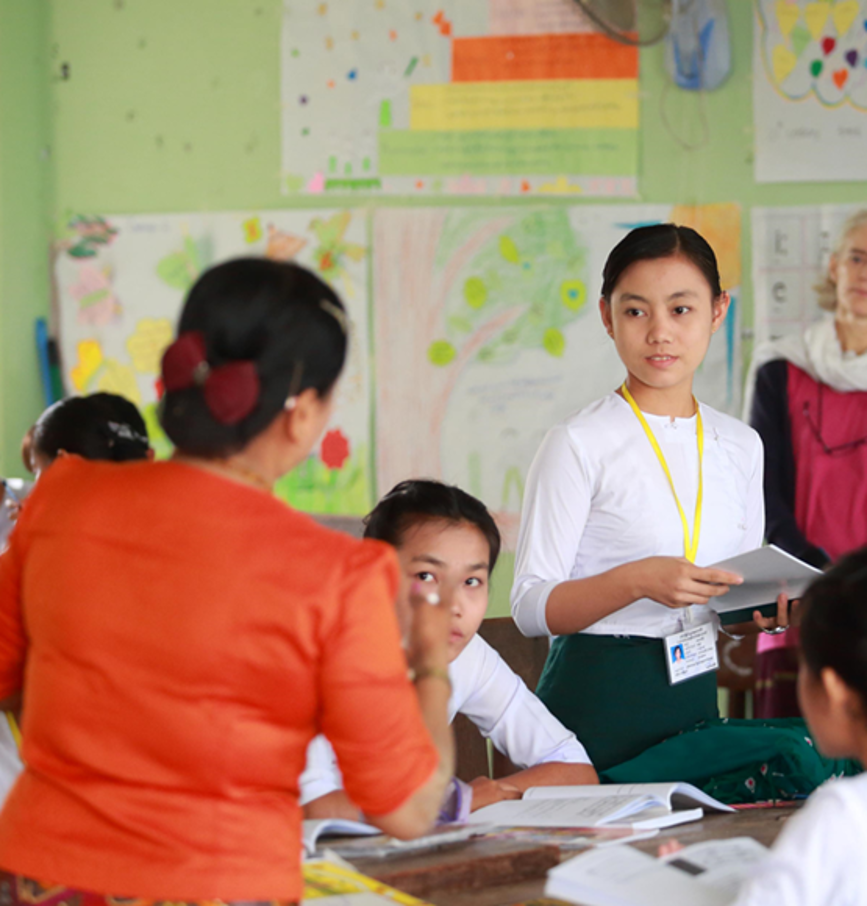 Source: VSO Image libraryသင်ရိုးပိုင်း ၁အားလုံးအကျုံးဝင်သည့် ကျောင်း၊ စာသင်ခန်းနှင့် ဆရာ/မဟူသည် အဘယ်နည်းသင်ရိုးပိုင်း ၁ - အများအကျုံးဝင်သည့် ကျောင်း၊ စာသင်ခန်းနှင့် ဆရာ/မဟူသည် အဘယ်နည်းခြုံငုံသုံးသပ်ချက်အပြုသဘောဆောင်ကာ အားလုံးအကျုံး၀င်သည့် သင်ယူမှုဝန်းကျင်တစ်ရပ်ကို အားလုံးအတွက် မည်သို့ဖန်တီးနိုင်ကြောင်း ကြည့်ရှုသည့် သင်ရိုးပိုင်း ၁၅ ခုမှ ပထမပိုင်းဖြစ်ပါသည်။  အားလုံးအကျုံးဝင်သည့် သင်ကြားရေး အလေ့အကျင့်မှ ၂၁-ရာစု ကျွမ်းကျင်မှုများဖြစ်သည့် ဝေဖန်ပိုင်းခြားတွေးခေါ်မှု၊ ဆက်သွယ်ရေး၊ ပူးပေါင်းဆောင်ရွက်မှုနှင့် ဖန်တီးနိုင်စွမ်းတို့ကို မည်ကဲ့သို့ အားပေး၊ ပျိုးထောင်၊ အသုံးပြုမည်ဖြစ်ကြောင်း တွေ့ရှိနိုင်ပါမည်။ မြန်မာနိုင်ငံတစ်ဝန်း ပညာရေးကောလိပ်များမှ ဦးဆောင်အဖွဲ့နှင့် ဆရာအတတ်သင် ဆရာ/မတို့အတွက် ဖော်ဆောင်ထားခြင်းဖြစ်ပါသည်။ဤသင်ရိုးပိုင်းမှ အားလုံးအကျုံးဝင်မှု၏အခြေခံမူများ၊ အားလုံးအကျုံးဝင်သည့် ကျောင်း၊ စာသင်ခန်းနှင့် ဆရာ/မတို့၏ အင်္ဂါရပ်များကို စဥ်းစားရာတွင် အထောက်အကူပြုပါမည်။ ဆရာအတတ်သင် ဆရာ/မတစ်ဦးအနေဖြင့် မိမိ၏ အားလုံးအကျုံးဝင်မှု အလေ့အကျင့်ကို သင်တန်းတစ်လျှောက် ပြန်လည်သုံးသပ်နိုင်ရန် တိုက်ဆိုင်စစ်ဆေးစာရင်း (checklist)တစ်ခုပေးထားပါသည်။ သုံးသပ်ချက်များကို သင်ယူမှု ဂျာနယ်တွင် မှတ်တမ်းတင်စေမည် ဖြစ်သောကြောင့် မှတ်စုကောင်းကောင်းရေးပြီး မိမိ၏လက်ရှိနှင့် အနာဂတ်အလေ့အကျင့် အကြောင်း စေ့စေ့စပ်စပ်၊ နက်နက်နဲနဲ တွေးတောရန် အရေးကြီးပါသည်။ဤ CPDသင်ရိုးမှ သင်နှင့် လုပ်ဖော်ကိုင်ဖက်များအကြား လုပ်ငန်းတူအဖွဲ့များ ဖော်ဆောင်ရန်လည်း အားပေးပါသည်။ မိမိသင်ကြားရေးတွင် အားလုံးအကျုံးဝင်မှုအလေ့အကျင့်များ ပံ့ပိုးပေးကာ ကျယ်ပြန့်စေမည်ဖြစ်ပြီး ဆရာအတတ်သင် သင်တန်းသူ/သားများ၏ သင်ယူမှုနှင့် အနာဂတ်လုပ်ငန်းခွင်အလေ့အကျင့်အတွက် အားလုံးအကျုံးဝင်မှုကို အခြေပြု တည်ဆောက်စေနိုင်မည်ဖြစ်ပါသည်။သင်ယူမှုဂျာနယ်သင်ရိုးပိုင်းတစ်လျှောက် မိမိ၏ ပြန်လည်သုံးသပ်ချက်များကို သင်ယူမှု ဂျာနယ်အတွင်း ရေးမှတ်ထားလျှင် အသုံးဝင်နိုင်ပါသည်။သင်ယူမှုဂျာနယ်သည် ဒစ်ဂျစ်တယ်(ဥပမာ- Word သို့ Google Docs)သော်လည်းကောင်း၊ စာရွက်အပေါ်သော်လည်းကောင်း ဖြစ်နိုင်ပါသည်။ မိမိအတွေးများကို သူတစ်ပါးနှင့် ဝေမျှလိုလျှင် ဂျာနယ်စာမျက်နှာများကို ဓါတ်ပုံရိုက်နိုင်ပါသေးသည်။ စိတ်ကူးများ၊ အတွေးအမြင်များကို နောင်လုပ်ဆောင်ချက်များ၊ မိမိ၏ သင်ကြားရေးများတွင် သုံးနိုင်သောကြောင့် မှတ်တမ်းတင်ထားရန် အရေးကြီးပါသည်။ 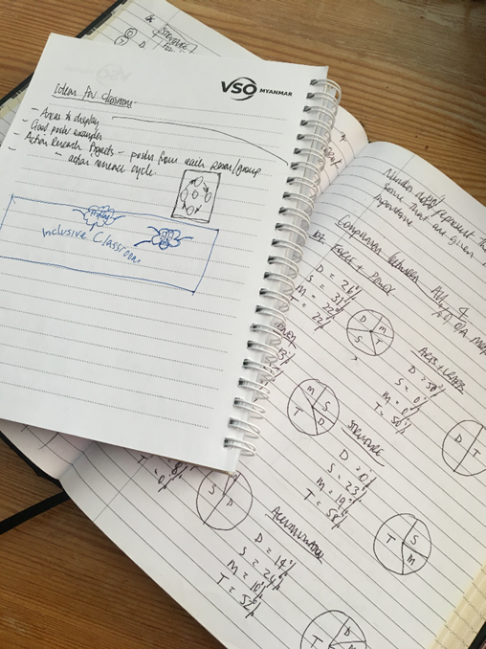 မိမိသုံးဖို့လွယ်ကူရန်အ‌ရေးကြီးပါသည်။ အောက်ပါလွယ်လွယ်ရှင်းရှင်းမေးခွန်းများ ဖြေကြားသည့် မှတ်စုများရေးနိုင်သည်။မေးခွန်းများက ပညာရေးကောလိပ် သင်ရိုးညွှန်းတမ်းသစ်၏ လေ့လာ/အသုံးချ/သုံးသပ် (learn, apply, reflect) စံပြုပုံစံကို လိုက်နာကြောင်း တွေ့နိုင်ပါသည်။ CPD ခရီးနှင်ရင်း ဂျာနယ်ကိုပြန်ကြည့်ပြီး တိုးတက်မှုကို ပြန်လည်သုံးသပ်နိုင်ပါသည်။လေ့လာနည်းအကြံပြုချက်ယူနစ်တစ်ခုလုံး တစ်ကြိမ်တည်းအကုန်ပြီးအောင် လုပ်မည့်အစား လုပ်ဆောင်ချက်များကို အချိန်ယူလုပ်ပါ။ အချိန်ဇယားတစ်ခု ဆွဲပြီး လုပ်ဆောင်ဖွယ်များလုပ်ရန် အချိန်တစ်ခု ရွေးချယ်ကာ လုပ်ဖော်ကိုင်ဖက်များနှင့် အဖြေတိုက်ပြီး စစ်ဆေးပါ။ နောက်ဆုံး လုပ်ရင်းကိုင်ရင်း သင်ယူမှုဂျာနယ်တွင် မှတ်စုကို မှတ်မှတ်ရရရေးပါ။ ယူနစ်များ ပြီးအောင်လုပ်ရင်း မိမိတွင် ဖွံ့ဖြိုးလာသည့် ကျွမ်းကျင်မှုနှင့် အသိပညာများကို ပိုမိုမှတ်မိရန် အထောက်အကူပြုပါလိမ့်မည်။တစ်ဦးချင်း (သို့) လုပ်ငန်းဖော်များနှင့်လုပ်ကိုင်ခြင်းဤယူနစ်ကို ကိုယ်တိုင်လေ့လာနိုင်ရန် (သို့) ဆရာမှဦးဆောင်ရန်  ပုံစံချမှတ်ထားပါသည်။ အဖြေကို လုပ်ဆောင်ချက်အဆုံးတွင် တွေ့နိုင်ပါသည်။ သို့ရာတွင် အတွေးအမြင်နှီးနှောရန်၊ မေးခွန်းမေးရန်၊ လုပ်ထားသည်ကိုစစ်ဆေးရန်နှင့် တုံ့ပြန်ဖြေကြားရန် ဖြစ်နိုင်လျှင် နှစ်‌ယောက်တွဲ သို့မဟုတ် အုပ်စုဖွဲ့လုပ်ဆောင်ရန် အကြံပြုအပ်ပါသည်။
အုပ်စုဖွဲ့လုပ်ဆောင်လျှင် ‘Think, pair, share’နည်းကို သုံးရန်အကြံပြုအပ်ပါသည်။ အားလုံးအကျုံးဝင် CPD သင်ရိုးပိုင်းမှကြိုဆိုပါ၏သင်ရိုးပိုင်းများတွင် ပညာရေး အခင်းအကျင်းအားလုံးတွင် ဆောင်ရွက်နေသည့် ပြုပြင်ပြောင်းလဲမှုကို ထင်ဟပ်သည့် အားလုံး အကျုံးဝင်မှု၊ ကျား/မသာတူညီမျှမှုနှင့် ၂၁ ရာစုကျွမ်းကျင်မှု ဟူသော အဓိကအကြောင်းအရာ ၃ ခုကို စူးစမ်းလေ့လာထားပါသည်။ ဤအကြောင်းအရာများသည် သင်ရိုးညွှန်းတမ်းနယ်ပယ်အားလုံးတွင် အဓိကကျပြီး မြန်မာ့ပညာ‌ရေးမျှော်မှန်းချက်နှင့် ရေရှည် တည်တံ့မည့် ဖွံ့ဖြိုးမှုအတွက်သာမက ကမ္ဘာ့အနာဂတ်အတွက်လည်း ပဓာနကျလျက်ရှိပါသည်။အားလုံးအကျုံးဝင်ရေးသည် ကမ္ဘာ့နိုင်ငံအများစု လေ့လာလိုက်စားနေသည့် ကမ္ဘာ့အရေးဖြစ်ပါသည်။ လူအများ၊ ရပ်ရွာများ၊ နိုင်ငံများ ဖွံ့ဖြိုးအောင်မြင်‌‌ရေးကို အဟန့်အတားဖြစ်စေသည့် တစ်ဖက်စောင်းနင်းဖြစ်မှုများကို ပယ်ဖျက်မည့် နည်းလမ်းတစ်သွယ် အဖြစ် အသိအမှတ်ပြုကြပါသည်။ မှန်မှန်ကန်ကန်လုပ်‌ဆောင်ရန်မှာ သင်နှင့် မြန်မာနိုင်ငံအတွက် အလွန်အရေးကြီးသည့် ပန်းတိုင်ဖြစ်သည်။ဤသင်တန်းကို သင်တန်းသူ/သားများမှ သင်ကြားရေးဆိုင်ရာ၊ ဆရာအတတ်သင် ကျောင်းသူ/သားတို့၏သင်ကြားရေးနှင့် ၎င်းတို့ကောလိပ် (သို့) ကျောင်းတို့၏ အကျုံးဝင်မှုအပေါ်သက်ရောက်မှုဆိုင်ရာ ၎င်းတို့၏ ယုံကြည်ချက်နှင့် သဘောထားများကို စိန်ခေါ်ခြင်းဖြင့် စိတ်ဝင်တစား ပါဝင်ဆွေး‌‌နွေးနိုင်အောင် စီစဥ်ရေးသားထားပါသည်။ သင်တန်းသူ/သားအားလုံး၊ တပည့်အားလုံး သင်ခန်းစာကို ပါဝင်တက်ရောက်၊ တတ်မြောက်နိုင်စေရန် မိမိ၏ အလေ့အကျင့်တိုးတက်စေနိုင်မည့် နည်းလမ်းကို ပြန်လည်သုံးသပ်ရန် အထောက်အကူ ဖြစ်စေပါမည်။ အရေးကြီးသည့်အချက်မှာ အားလုံးအကျုံးဝင်မှုအကြောင်း အသိပညာနှင့် အလေ့အကျင့်ကို လုပ်ဖော်ကိုင်ဖက်အားလုံးနှင့် ပိုမိုကျယ်ပြန့်သည့် လူ့ဘောင်တစ်ခွင်မှ ကျောင်းသူ/သားများနှင့်ဝေမျှရန် သင့်တွင် တာဝန်ရှိပါသည်။လုပ်ငန်းကို မိမိ၏ စွမ်းရည်၊ စိတ်ဝင်စားမှုနှင့် ကျွမ်းကျင်မှုကို ထောက်ရှုလျက် မိမိနှုန်းဖြင့် တိုးတက်လုပ်ဆောင်ရန် ဖြစ်သည်။ သင်ပါဝင်လုပ်ဆောင်နေသည့် လုပ်ငန်းကို ပျော်မွေ့ပြီး မြန်မာနိုင်ငံ ကြီးပွားတိုးတက်ကြောင်း အကျိုးဆောင်နေရသည်ကို ဝမ်းမြောက်လိုက်ပါ။ပညာ‌ရေးသည် မိမိအတွက် မည်သို့အဓိပ္ပါယ်ရှိကြောင်း အောက်ပါဗီဒီယိုကို ကြည့်ပြီး စတင်သုံးသပ်ပါ။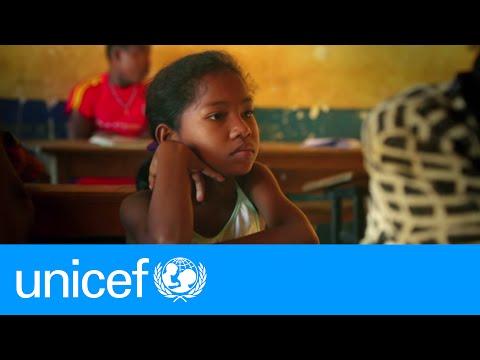 https://youtu.be/Un5msddQl6Uသင်ရိုးပိုင်းများမှ အားလုံးအတွက် အများအကျုံးဝင်သည့် သင်ကြားရေး ဝန်းကျင်တစ်ရပ်ကို မိမိတို့မှ မည်ကဲ့သို့ ဖန်တီးနိုင်ကြောင်း ကြည့်ကြပါမည်။ အားလုံးအကျုံးဝင်သင်ကြားရေး အလေ့အကျင့်ဖြင့် ကျား/မသာတူညီမျှရှိရေး၊ ၂၁-ရာစုကျွမ်းကျင်မှုများဖြစ်သည့် ဝေဖန်ပိုင်းခြားတွေးခေါ်ရေး၊ ဆက်သွယ်ရေး၊ ပူးပေါင်းဆောင်ရွက်မှုနှင့် ဖန်တီးနိုင်စွမ်းတို့ကို အားပေး၊ ဖော်ဆောင်၊ အသုံးပြုစေနိုင်ပေး ပံ့ပိုးပေးနိုင်ကြောင်း တွေ့ရပါမည်။အောက်ပါသင်ရိုးပိုင်းတစ်ခုချင်း မိမိစိတ်ကြိုက်အမြန်နှုန်းဖြင့် လုပ်နိုင်သော လုပ်ဆောင်ချက်အစဥ်များ ပါဝင်ပါသည်။ စာအုပ်ဖတ်ပြီးလျှင် ပဟေဠိတစ်ခုကို ဖြေဆိုရပါမည်။သင်ရိုးပိုင်း ၁ အတွက် သင်ယူမှုရလဒ်များ ၁. နိဒါန်းဤပထမသင်ရိုးပိုင်းတွင် သင့်အတွက် အားလုံးအကျုံးဝင်မှု၏ အဓိပ္ပါယ်၊ အဘယ်ကြောင့်အကျုံးဝင်ရန်လိုအပ်ကြောင်း၊ အားလုံးအကျုံးဝင်သည့် ကျောင်းတစ်ကျောင်း၊ စာသင်ခန်းတစ်ခန်းနှင့် ဆရာ/မတစ်ဦး၏ အင်္ဂါရပ်များအကြောင်း စဥ်စားပါ။ သင်လုပ်ဆောင်ရန်မှာ -အားလုံးအကျုံးဝင်မှုအကြောင်းဖတ်ပါ (အထက်ပါ link)ဗီဒီယိုအချို့ကြည့်ပြီး အားလုံးအကျုံးဝင်မှုကို စိပ်ဖြာသုံးသပ်ပါလုပ်ဆောင်ချက်များကို တစ်ဦးချင်း၊ နှစ်ယောက်တွဲ (သို့) အုပ်စုငယ်များဖြင့်လုပ်‌ဆောင်ပါအဓိကမေးခွန်းများအကြောင်းစဥ်းစားပါသင်ရိုးပိုင်းအဆုံးသတ် ပ‌ဟေဠိဖြေပါသင့်အတွေ့အကြုံနှင့် သိရှိနားလည်မှုကို ပြန်လည်သုံးသပ်ပါဤသင်ရိုးပိုင်းပြီးအောင်လုပ်ရန် ၇ နာရီနီးပါး ကြာမြင့်ပါမည်။ ပျော်ရွှင်ဖွယ်သင်ကြားရေးအတွေ့အကြုံရမည်ဟု မျှော်လင့်ပါသည်။သင်္ကေတအညွှန်း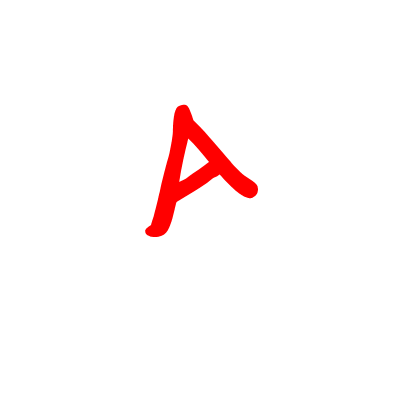 ၁.၁ မိမိကိုယ်မိမိ စစ်ဆေးအကဲဖြတ်ခြင်းပြန်လှန်သုံးသပ်ချက် - လက်ရှိလုပ်ငန်းတွင် အားလုံးအကျုံးဝင်မှုအကြောင်း မိမိ၏ နားလည်မှုအပေါ် မည်မျှ ယုံကြည်စိတ်ချပါသနည်း။ အောက်ပါစကေးရှိ မိမိကို အကောင်းဆုံးဖော်ပြသည့် ကိန်းဂဏန်းတစ်ခုကိုရွေးပါ။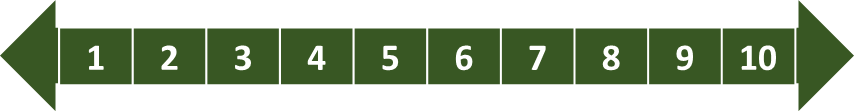 သင်ရိုးပိုင်းအပြီး နောက်တစ်ကြိမ်လုပ်ရပါမည်။၂. အားလုံးအကျုံးဝင်မှုက သင့်အတွက်မည်သို့အဓိပ္ပါယ်ဆောင်ပါသနည်းဤပထမလုပ်ဆောင်ချက်တွင် အားလုံးအကျုံးဝင်မှုကို သင်မည်သို့နားလည်ကြောင်း စဥ်းစားပါ။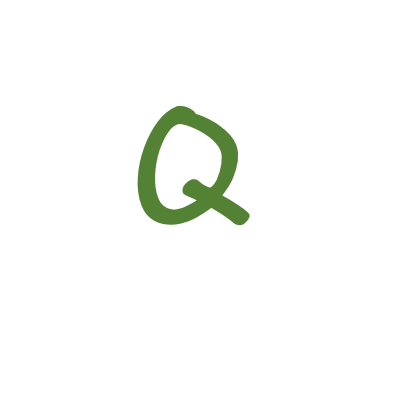 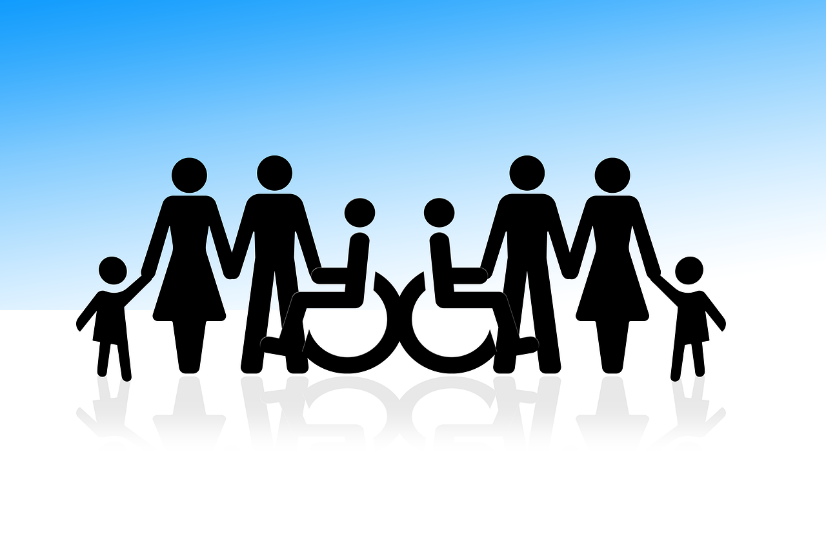 Source: https://pixabay.com. Free useဖတ်ကြားမှုလုပ်ဆောင်ချက်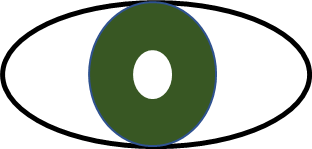 အားလုံးအကျုံးဝင်မှုအကြောင်း အောက်ပါကောက်နုတ်ချက်အတိုကိုဖတ်ပါ။ စိတ်ဝင်စားဖွယ်/စကားလုံးအသစ်များကို မှတ်သားပါ။၃. အားလုံးအကျုံးဝင်မှုအရေးကြီးကြောင်းအားလုံးအကျုံးဝင်မှုသည် ‘အားလုံးအကျုံးဝင်ကာ သာတူညီမျှရှိသည့် အရည်အသွေးမြင့် ပညာရေးကို အားလုံးရရှိစေပြီး တစ်သက်တာသင်ကြား‌ရေး အခွင့်အလမ်း မြှင့်တင်ပေးရန်’ဟူသော ရေရှည်တည်တံ့မည့်ဖွံ့ဖြိုးရေးပန်းတိုင် (SDG) ၄  ၏ အဓိကအပိုင်း တစ်ခုဖြစ်ပါသည်။ ‘နိုင်ငံအတွင်းနှင့် နိုင်ငံများအကြား မညီမျှမှု လျှော့ချရန်’ဟူသော SDG ၁၀ ၏ အရေးကြီးသည့် အစိတ်အပိုင်း ဖြစ်ပါသည်။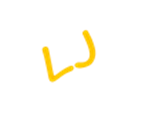 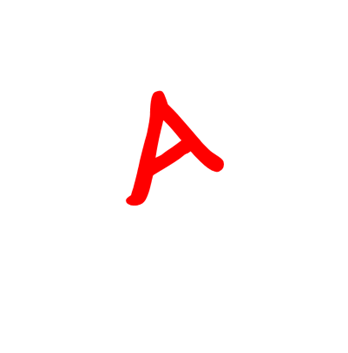 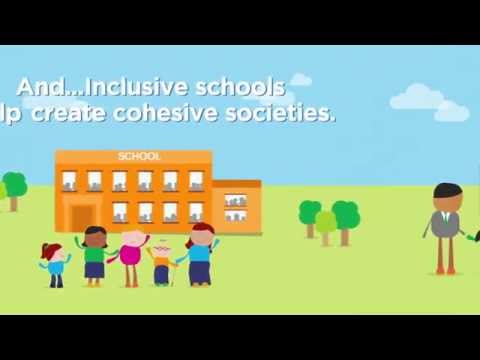 https://youtu.be/8HPh4RoV63s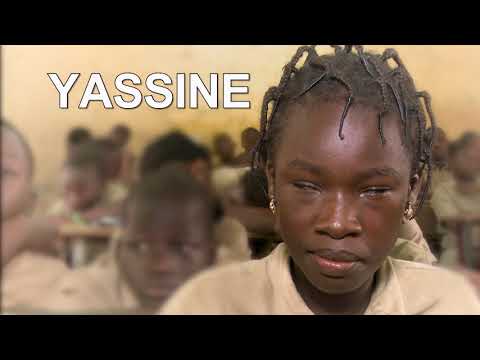 https://youtu.be/GrdcE6iKV-k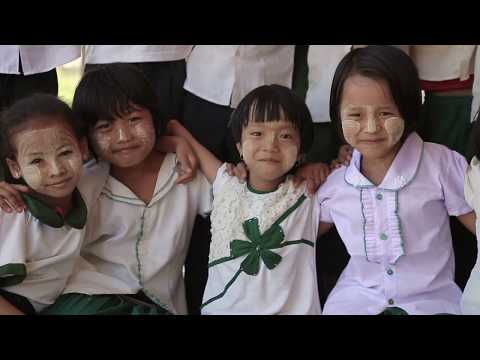 https://youtu.be/j0aiuxq_Uh0၄. အားလုံးအကျုံးဝင်ကျောင်း/ပညာရေးကျောင်းဟူသည်အဘယ်နည်းဤသင်ရိုးပိုင်းတစ်လျှောက် အားလုံးအကျုံးဝင်မှု၏အဓိပ္ပါယ်ကို စတင်သုံးသပ်ခဲ့ပြီ။ အောက်ပါ အပိုင်း သုံးပိုင်းတွင် ပညာရေးကျောင်း၌ အားလုံးအကျုံးဝင်မှုအပေါ် အသွင်အပြင်၊ ခံစားချက်နှင့် သဘောထားအကြောင်း - အထူးသဖြင့် သင်ကိုယ်တိုင် အားလုံးအကျုံးဝင်သည့် ဆရာ/မတစ်ဦး ဖြစ်နိုင်ပုံအကြောင်း စဥ်းစားပါ။မတူကွဲပြားမှုကို လက်ခံယုံကြည်ခြင်း (စာအုပ် ၁) အပိုင်း ၁ (၁.၁)ကို အချိန်ပေးဖတ်ပါ။ https://unesdoc.unesco.org/ark:/48223/pf0000137522_bur                                                                              မြန်မာ-အင်္ဂလိပ်နှစ်ဘာသာဖြင့် ရရှိနိုင်ပြီး အရင်းအမြစ်ဖိုင်တွင်တွေ့နိုင်ပါသည်။ စာအုပ်မှ လုပ်ဆောင်ချက်များကို လုပ်ရန် မလိုသော်လည်း မိမိလေ့လာခဲ့သည်များကို အောက်ပါလုပ်ဆောင်ချက်များတွင် သုံးပါမည်။အားလုံးအကျုံးဝင်ကျောင်း တစ်ကျောင်းနှင့်တစ်ကျောင်း အသွင်အပြင်၊ ခံစားချက်နှင့် သဘောထားများ ကွဲပြားနိုင်ပါသည်။ ကျောင်းမှ ကြီးကောင်းကြီးနိုင်၊ ငယ်ကောင်းငယ်နိုင်၊ မြို့တွင် (သို့) ရွာတွင် တည်ရှိနိုင်ပါသည်။ အရင်းအမြစ်အ‌မြောက်အမြား (သို့) အနည်းငယ်မျှသာ ရှိနိုင်ပါသည်။ ကျောင်းတွင်း ဖြစ်စဥ်နှင့် စီမံခန့်ခွဲသူ၊ ဆရာ/မ၊ ကျောင်းသူ/သားတို့၏ သဘောထားကြောင့် အားလုံးအကျုံးဝင်မှု ရှိလာရပါသည်။ သင်ယူမှုအတွက် အဟန့်အတားများကို သင်ယူမှုအတွက် ပံ့ပိုးမှုဖြင့် အစားထိုးလိုက်ပြီး ကလေးတို့နှင့် မစိမ်းသည့် အားလုံးအကျုံးဝင်သည့် ဝန်းကျင်တစ်ရပ်ကို ကျောင်းတွင် ဖန်တီးပြီး ဖြစ်ပါလိမ့်မည်။ ၎င်းတို့ရှိနေခြင်း၊ ပါဝင်ဆောင်ရွက်ခြင်းနှင့် အောင်မြင်မှုတို့ကို တန်ဖိုးထားကြောင်း လူတိုင်းခံစားရပါသည်။အားလုံးအကျုံးဝင်သည့် ကျောင်းမှန်လျှင် အနံ့အပါအဝင် အာရုံအားလုံး အကျုံးဝင်သည်။ အောက်ပါသုံးခုကို စူးစိုက်ပါမည်။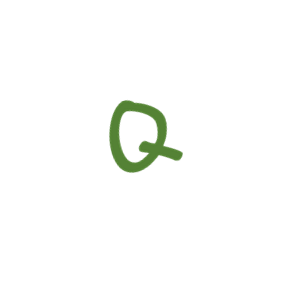 ၅. အားလုံးအကျုံးဝင်စာသင်ခန်းဟူသည်အဘယ်နည်းအားလုံးအကျုံးဝင်စာသင်ကျောင်းကဲ့သို့ပင် အားလုံးအကျုံးဝင်စာသင်ခန်းတစ်ခုက အခြားစာသင်ခန်းတစ်ခုနှင့် အသွင်အပြင်၊ အတွေ့အထိနှင့် အသံများ အလွန်ခြားနားနိုင်ပါသည်။ က‌လေးများစွာ (သို့) အနည်းငယ်မျှသာ ရှိနိုင်ပါသည်။ အရင်းအမြစ် အမြောက်အမြားရှိနိုင်သကဲ့သို့ ဆရာ/မနှင့် ကလေးတို့လုပ်ထားသည့် အရင်းအမြစ်များသာ ရှိနိုင်ပါသည်။ စာသင်ခန်းတွင်း အဖြစ်အပျက်များသာလျှင် အားလုံးအကျုံးဝင်စေနိုင်ပါသည်။ အားလုံးအကျုံးဝင်ပြီး ကလေးများနှင့် အကျွမ်းတဝင်ရှိသည့် ဝန်းကျင်တစ်ရပ်ကို စာသင်ခန်းတွင်းရှိသူတိုင်း ကူညီဖန်တီးပေးနိုင်ပါမည်။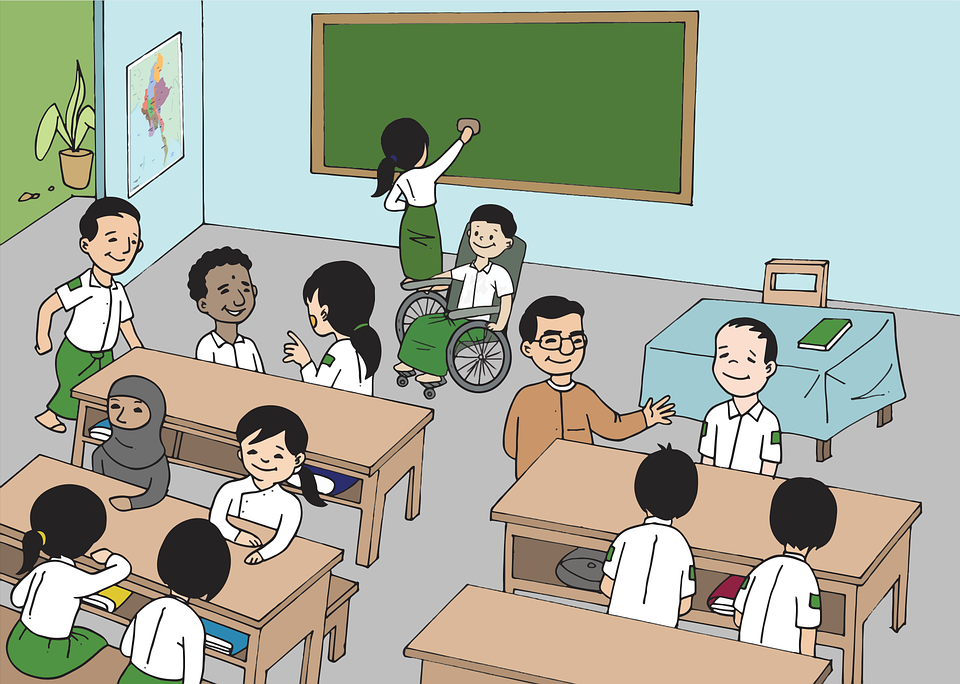 Source: https://pixabay.com//illustrations/burma-myanmar-classroom-boy-girl-5204371/၅. အားလုံးအကျုံးဝင်စာသင်ခန်းဟူသည်အဘယ်နည်းပြန်လှန်သုံးသပ်ချက်ယူနက်စကိုနှင့် နိုင်ငံတကာပညာ‌ရေးအဖွဲ့မှ သင်ကြားသူအားလုံးအတွက်ကမ်းသည့်လက်’စာတမ်းတွင် အားလုံးအကျုံးဝင် စာသင်ခန်း၏ အင်္ဂါရပ်များကို ထုတ်ဖော်ပြခဲ့သည်။ သင့်စာရင်းတွင် ဤအင်္ဂါရပ်များ ပါရှိပါသလား။အင်္ဂါရပ်တစ်ခုစီတွင် ဆရာ/မတို့စာသင်ခန်းအတွင်း အားလုံးအကျုံးဝင်မှုအကြောင်းတွေးရာတွင် သုံးနိုင်သည့် မေးခွန်းတစ်စုံစီ ပါရှိပါသည်။ သင်အကြိုက်ဆုံးစာသင်ခန်းတစ်ခုအကြောင်းတွေးလျက် အားလုံးအကျုံးဝင်စာသင်ခန်း၏ အင်္ဂါရပ် ၈ ခုအကြောင်း ဖတ်ပါ။ ဖတ်ရင်း စိတ်ဝင်စားဖွယ်စကားလုံးများ၊ မှတ်ချက်များကို မှတ်သားပါ။၆. အားလုံးအကျုံးဝင်သည့်ဆရာ/မဟူသည်အဘယ်နည်းအားလုံးအကျုံးဝင်သော ကျောင်းနှင့်စာသင်ခန်းတို့၏ အင်္ဂါရပ်အကြောင်း - အမြင်၊ အတွေ့အထိ၊ အသံနှင့် အားလုံးအကျုံးဝင် စေမည့် ဖြစ်စဥ်များကို စဥ်းစားခဲ့ပြီ။ အားလုံးအကျုံးဝင်စာသင်ကျောင်းနှင့်စာသင်ခန်းတွင် အရေးအကြီးဆုံးမှာ ဆရာ/မမှ လုပ်သည့်အရာဖြစ်သည်။ ကလေး တစ်ဦးချင်း တက်ရောက်မှု၊ ပါဝင်မှုနှင့် အောင်မြင်မှုကို တန်ဖိုးထားကြောင်းပြသရန် မည်သို့လုပ်ဆောင်နေပါသနည်း။ ကလေး တို့၏ ကွဲပြားမှုနှင့် ကြုံရသည့် အခက်အခဲအပေါ် မည်သို့သဘောထားပါသနည်း။လုပ်ဆောင်ချက် ၁.၁၁ အားလုံးအကျုံးဝင်ဆရာ/မဟူသည် အဘယ်နည်း (၃၀ မိနစ်)တွေးတောပါ - အားလုံးအကျုံးဝင်ဆရာ/မတစ်ဦးမည်ကဲ့သို့ဖြစ်နိုင်ပါသနည်း။ အားလုံးအကျုံးဝင်စာသင်ကျောင်း အင်္ဂါရပ်များကို ပြန်ကြည့်ပြီး အားလုံးအကျုံးဝင် ဆရာ/မအတွက် စံသတ်မှတ်ချက်များကို (သင်ယူမှုဂျာနယ်တွင်) သင့်ကိုယ်ပိုင်အတွေးဖြင့် စိတ်ကူးပြမြေပုံတစ်ခုဆွဲပါ။ ဥပမာတစ်ခုပေးထားပါသည်။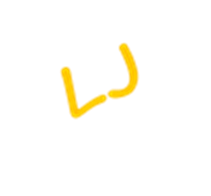 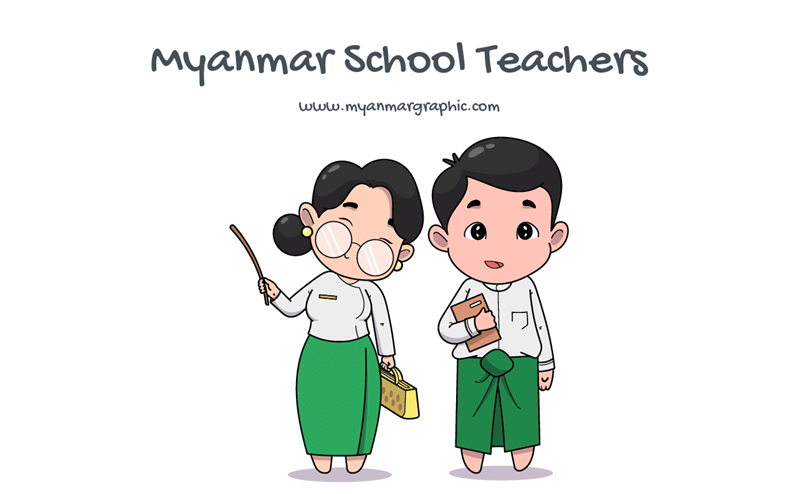                                                Myanmar School Teachers Vector | Free Download Myanmar Graphic၆. အားလုံးအကျုံးဝင်ဆရာ/မဟူသည်အဘယ်နည်းပြန်လှန်သုံးသပ်ချက်ယူနက်စကိုနှင့် နိုင်ငံတကာပညာရေးအဖွဲ့၏ အားလုံးအကျုံးဝင်စာသင်ကျောင်းနှင့်စာသင်ခန်း အင်္ဂါရပ်များကို ကိုးကား မှီငြမ်းလျက် မိမိတို့ သင်ကြားပုံကို စေ့စေ့စပ်စပ်တွေးရန် လိုအပ်ပါသည်။အရေးအကြီးဆုံးမှာ မိမိတို့ကလေး သင်ယူမှုတွင် တွေ့ကြုံနေရသည့် ကွဲပြားမှုနှင့် အခက်အခဲများအပေါ်ထားရှိသည့်် သဘောထားများကို စဥ်းစားရန် လိုအပ်ပါသည်။ ကလေးတို့၏ ဘဝတွင် အမှတ်သညာ၊ လူမှုရေး၊ စိတ်ခံစားမှု၊ ရုပ်ပိုင်း၊ ဆေးဘက်ဆိုင်ရာနှင့် ပတ်ဝန်းကျင်(မိသားစုနှင့်ရပ်ရွာလူထု)ဆိုင်ရာ ကွဲပြားမှုနှင့် အခက်အခဲများအားလုံးမှ သင်ယူမှုအတွက် အတားအဆီး ဖြစ်လာနိုင်ပါသည်။ သို့ရာတွင် မိမိတို့၏ သဘောထားကြောင့် သာလျှင် ဖြစ်နိုင်ပါမည်။မိမိတို့သဘောထားကအကြီးမားဆုံးအတားအဆီးဖြစ်နိုင်သည်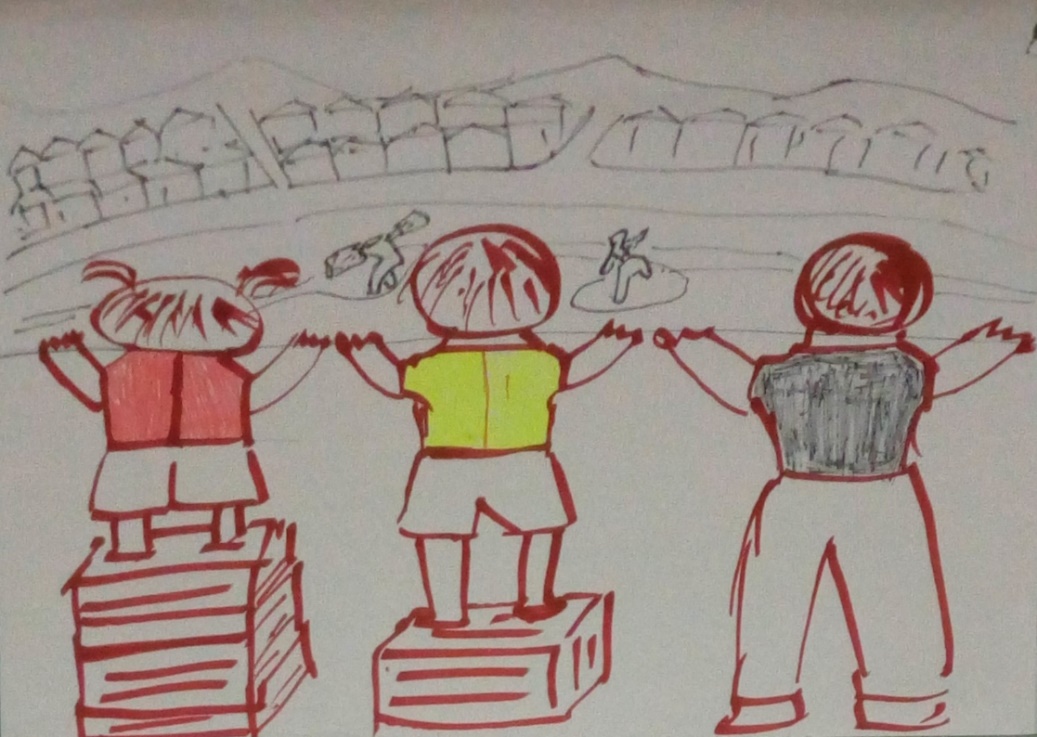 Source: Mawlamyine EDC, Myanmar (2020) sketch produced about equity by one group of TEsသာတူညီမျှမှုအရ လူတစ်ဦးချင်း အကြောင်းတရားများ ကွဲပြားကြောင်း အသိအမှတ်ပြုပြီး မျှတသည့် ရလဒ်တစ်ခုရရှိရန် အရင်းအမြစ်များ တိတိကျကျ ချမှတ်ပေးပါသည်။ညီတူညီမျှမှုအရ လူတစ်ဦးချင်း(သို့) တစ်ဖွဲ့ချင်း တူညီသည့်အရင်းအမြစ် (သို့) အခွင့်အလမ်းကိုပေးခြင်းဖြစ်ပါသည်။ (Source: https://onlinepublichealth.gwu.edu/resources/equity-vs-equality)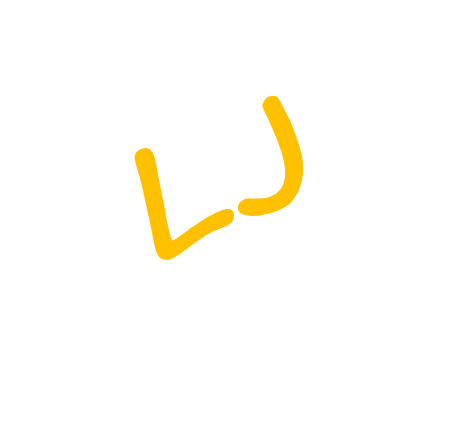 ၇. နိဂုံးဤသင်ရိုးပိုင်းတွင်အောက်ပါတို့ကိုလုပ်ဆောင်ခဲ့ပြီ က. အားလုံးအကျုံးဝင်မှုအခြေခံပမူများကို ရှင်းပြခြင်းခ. အားလုံးအကျုံးဝင်မှုအရေးကြီးရခြင်းအကြောင်းဆွေးနွေးခြင်းဂ. အားလုံးအကျုံးဝင်စာသင်ကျောင်းဖြစ်ပုံကိုရှင်းပြခြင်းဃ. အားလုံးအကျုံးဝင်စာသင်ခန်းဖြစ်ပုံကိုရှင်းပြခြင်းင. အားလုံးအကျုံးဝင်ဆရာ/မဖြစ်ပုံကိုရှင်းပြခြင်းသင်ရိုးပိုင်းပါ အဓိကအချက်များသင်ရိုးညွှန်းတမ်းသစ်အဓိကအကြောင်းအရာ သုံးချက်တွင် အားလုံးအကျုံးဝင်မှုလည်း တစ်ခုအပါအဝင်ဖြစ်ပြီး ကမ္ဘာတစ်ဝန်း အ‌ရေးပါသည်။အားလုံးအကျုံးဝင်မှုသည် ကလေးတိုင်း သင်ယူပြီး ၎င်းတို့အကောင်းဆုံး ဖွံ့ဖြိုးစေနိုင်သည့် ဖြစ်စဥ်တစ်ရပ်ဖြစ်ပါသည်။အားလုံးအကျုံးဝင်မှုအရေးကြီးရခြင်းမှာအခွင့်အလမ်းသာတူညီမျှဖြစ်စေမည့် ပညာရေးက လူ့အခွင့်အရေး ဖြစ်သောကြောင့်လူမှုရေးအရဖယ်ကြဥ်ခြင်း၊ ခွဲခြားဆက်ဆံခြင်းတို့ကို ပယ်ရှားသောကြောင့်မတူကွဲပြားမှုကို ဂုဏ်ယူခြင်း၊ လေ့လာခြင်းဖြင့် လူအမျိုးမျိုးပါဝင်သည့် လူ့အဖွဲ့အစည်းထံမှ မိမိတို့ အကျိုးဖြစ်ထွန်း နိုင်သောကြောင့်ကျွမ်းကျင်မှုနှင့် အသိပညာပိုမိုရှိသည့် လူငယ်လူရွယ်ပိုများလေလေ နိုင်ငံလည်းတိုးတက်လာလေလေဖြစ်သောကြောင့်ကလေးအားလုံး ရပ်ရွာလူထုကို အကျိုးပြုရန် အခွင့်အလမ်းရရှိကြသောကြောင့် ဖြစ်ပါသည်။ကျောင်းသူ/သားတိုင်း၏ တက်ရောက်မှု၊ ပါဝင်မှု၊ အောင်မြင်မှုကို မိမိတို့ တန်းဖိုးထားသည့်အခါ အားလုံးအကျုံးဝင်မှု ရှိလာပါမည်။အားလုံးအကျုံးဝင်မှုအတွက် အတားဆီး၊ အခက်ခဲအမျိုးမျိုးရှိရာတွင် ကလေးတို့အကြောင်း၊ ၎င်းတို့အခက်အခဲအကြောင်းဆိုင်ရာ မိမိတို့ တွေးတောယုံကြည်ချက်နှင့် ကျောင်းနှင့် စာသင်ခန်းအတွင်း မိမိတို့ဖန်တီးသည့် သင်ယူမှုဝန်းကျင်တို့မှာ အကြီးမားဆုံး အတားအဆီးများဖြစ်ကြသည်။ မိမိတို့စာသင်ကျောင်းနှင့် စာသင်ခန်းများ အားလုံးအကျုံးဝင်ပြီး ကလေးတို့နှင့်ရင်းနှီးသည့် ဝန်းကျင်ဖြစ်စေကာ အားလုံးအကျုံးဝင် အလေ့အကျင့်ဖြင့် သင်ကြားလျှင် မိမိတို့ တပည့်များအတွက် အကျုံးဝင်မှု ရှိလာပါမည်။၈. သင်ရိုးပိုင်းအဆုံးသတ်ပ‌ဟေဠိအောက်ပါမေးခွန်းများကို သင်ယူမှုဂျာနယ်တွင်ဖြေကြားပါ။ မေးခွန်းကို ရာနှုန်းပြည့် အောင်မြင်ရန် ကြိုက်သလောက် အကြိမ်‌ရေများများ ဖြေဆိုနိုင်ပါသည်။ အချို့မေးခွန်းအတွက်အဖြေတစ်ခုထက်ပိုပါသည်။မေးခွန်း ၁ - အားလုံးအကျုံးဝင်မှုဆိုသည်မှာ ---က. မသန်မစွမ်းကလေးများကို သင်ကြားမှုအကြောင်း တွေးခြင်းသာဖြစ်သည်ခ. မည်မျှခြားနားသည်ဖြစ်စေ ကလေးအားလုံး အတူတကွ လေ့လာကြီးပြင်းစေနိုင်မည့် ဖြစ်စဥ်တစ်ရပ်ဖြစ်ပါသည်မေးခွန်း ၂ - အားလုံးအကျုံးဝင်မှုမှာ ကလေးတိုင်း၏ ---------------- ကိုတန်ဖိုးထားသည့်အခါ ရရှိနိုင်သည်က. တက်ရောက်မှု၊ လုပ်ဆောင်မှုနှင့် စွမ်းဆောင်မှုခ. တိုးတက်မှု၊ ပါဝင်မှုနှင့် စွမ်းဆောင်မှုဂ. တက်ရောက်မှု၊ ပါဝင်မှုနှင့် အောင်မြင်မှုဃ. ပုဂ္ဂိုလ်ရည်၊ တိုးတက်မှုနှင့် အောင်မြင်မှုမေးခွန်း ၃ - အားလုံးအကျုံးဝင်မှုအတွက် အကြီးမားဆုံးအတားအဆီးမှာ -------- ဖြစ်ပါသည် (နှစ်ခုရွေးပါ)က. ကလေးတို့၏အခက်အခဲမှ သင်ယူမှုကို ရပ်တန့်စေသည်ဟုထင်မြင်လျှင်ခ. မျက်မမြင်ခြင်းကဲ့သို့ ရုပ်ပိုင်းဆိုင်ရာ မတူခြားနားလျှင်ဂ. ကလေးတစ်ယောက်က နွမ်းပါးသည့် မိသားစုမှ လာပြီး အလုပ်လုပ်ရလျှင်ဃ. ကလေးတစ်ယောက် မပါဝင်နိုင်အောင်  သင်ယူမှုဝန်းကျင်ကို ခက်ခဲအောင်လုပ်ထားလျှင်မေးခွန်း ၄- အောက်ပါတို့တွင် မည်သည်က အားလုံးအကျုံးဝင်သည့် ကျောင်း၏အင်္ဂါများ ဖြစ်ပါသနည်း (နှစ်ခုရွေးပါ)က. မသန်မစွမ်းများအတွက်အထူးပြုဆရာ/မခ. လူတိုင်းသည် မိမိတို့အားလက်ခံသည်ဟု ခံစားရသည်ဂ. ကလေးများကို ညီတူညီမျှ တန်ဖိုးထားသည်ဃ. သင်ကြားရေးအတွက် ကွန်ပျူတာ ရနိုင်သည်မေးခွန်း ၅ - အောက်ပါတို့တွင် မည်သည်က အားလုံးအကျုံးဝင်သည့် စာသင်ခန်း၏အင်္ဂါများ ဖြစ်ပါသနည်း (နှစ်ခုရွေးပါ)က. သင်ခန်းစာများက ကလေးအားလုံး ပါဝင်ရန် အားပေးသည်ခ. ကလေးတိုင်း ဖတ်စာအုပ်ရှိသည်ဂ. ကလေးအားလုံးကို ထည့်တွေးပြီး သင်ကြားရေးကို စီစဥ်သည်ဃ. အတန်းတွင်း ကလေး ၃၀ အောက်သာရှိသည်သင်ရိုးပိုင်း ၁- အဆုံးသတ်ပဟေဠိ - အဖြေများ (အဖြေကို စာလုံးမည်းဖြင့် ပေးထားသည်)မေးခွန်း ၁ - အားလုံးအကျုံးဝင်မှုဆိုသည်မှာ ---က. မသန်မစွမ်းကလေးများကို သင်ကြားမှုအကြောင်း တွေးခြင်းသာဖြစ်သည်ခ. မည်မျှခြားနားသည်ဖြစ်စေ ကလေးအားလုံး အတူတကွ လေ့လာ ကြီးပြင်းစေနိုင်မည့် ဖြစ်စဥ်တစ်ရပ်ဖြစ်ပါသည်မေးခွန်း ၂ - အားလုံးအကျုံးဝင်မှုမှာ ကလေးတိုင်း၏ ---------------- ကိုတန်ဖိုးထားသည့်အခါ ရရှိနိုင်သည်က. တက်ရောက်မှု၊ လုပ်ဆောင်မှုနှင့် စွမ်းဆောင်မှုခ. တိုးတက်မှု၊ ပါဝင်မှုနှင့် စွမ်းဆောင်မှုဂ. တက်ရောက်မှု၊ ပါဝင်မှုနှင့် အောင်မြင်မှုဃ. ပုဂ္ဂိုလ်ရည်၊ တိုးတက်မှုနှင့် အောင်မြင်မှုမေးခွန်း ၃ - အားလုံးအကျုံးဝင်မှုအတွက် အကြီးမားဆုံးအတားအဆီးမှာ -------- ဖြစ်ပါသည်(နှစ်ခုရွေးပါ)က. ကလေးတို့၏အခက်အခဲမှ သင်ယူမှုကို ရပ်တန့်စေသည်ဟုထင်မြင်လျှင်ခ. မျက်မမြင်ခြင်းကဲ့သို့ ရုပ်ပိုင်းဆိုင်ရာ မတူခြားနားလျှင်ဂ. ကလေးတစ်ယောက်က နွမ်းပါးသည့် မိသားစုမှ လာပြီး အလုပ်လုပ်ရလျှင်ဃ. ကလေးတစ်ယောက် မပါဝင်နိုင်အောင်  သင်ယူမှုဝန်းကျင်ကို ခက်ခဲအောင်လုပ်ထားလျှင်မေးခွန်း ၄- အောက်ပါတို့တွင် မည်သည်က အားလုံးအကျုံးဝင်သည့် ကျောင်း၏အင်္ဂါများ ဖြစ်ပါသနည်း (နှစ်ခုရွေးပါ)က. မသန်မစွမ်းများအတွက်အထူးပြုဆရာ/မခ. လူတိုင်းသည် မိမိတို့အားလက်ခံသည်ဟု ခံစားရသည်ဂ. ကလေးများကို ညီတူညီမျှ တန်ဖိုးထားသည်ဃ. သင်ကြားရေးအတွက် ကွန်ပျူတာ ရနိုင်သည်မေးခွန်း ၅ - အောက်ပါတို့တွင် မည်သည်က အားလုံးအကျုံးဝင်သည့် စာသင်ခန်း၏အင်္ဂါများ ဖြစ်ပါသနည်း (နှစ်ခုရွေးပါ)က. သင်ခန်းစာများက ကလေးအားလုံး ပါဝင်ရန် အားပေးသည်ခ. ကလေးတိုင်း ဖတ်စာအုပ်ရှိသည်ဂ. ကလေးအားလုံးကို ထည့်တွေးပြီး သင်ကြားရေးကို စီစဥ်သည်ဃ. အတန်းတွင်း ကလေး ၃၀ အောက်သာရှိသည်လုပ်ဆောင်ချက် ၁.၁၅ - မိမိကိုယ်မိမိစစ်ဆေးခြင်း (၁၀ မိနစ်)သုံးသပ်ပါ - ယခုအခါ မိမိလုပ်ငန်းတွင် အားလုံးအကျုံးဝင်မှုအကြောင်း မည်မျှယုံကြည်စိတ်ချပြီဖြစ်ကြောင်း ထပ်တွေးပါ။ အောက်ပါစကေးကိုကြည့်ပြီး သင့်အားအကောင်းဆုံးဖော်ပြသည့် ကိန်းဂဏန်းကို ရွေးပါ။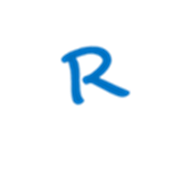 သင်ရိုးပိုင်းအစမှ မိမိကိုယ်မိမိစစ်ဆေးအကဲဖြတ်မှုတွင်ပေးထားသည့် အမှတ်နှင့် ပြန်တိုက်ကြည့်ပါ။ ခြားနားချက်များရှိခဲ့လျှင် သင်ယူမှုဂျာနယ်တွင် သုံးသပ်ချက်အတိုတစ်ခု ရေးပါ။ကျောင်းသူ/သားများအတွက် မိမိ၏ကတိမိမိ၏သင်ယူမှုဂျာနယ်တွင် ‘ကတိက၀တ်များ’ ဟူသော ခေါင်းစဥ်ဖြင့် အပိုင်းတစ်ပိုင်းထည့်သွင်းပါ။ သင်ရိုးပိုင်းတိုင်းတွင် မိမိ၏သင်ယူသူများအတွက် ကတိတစ်ခုစီပြုလုပ်ပါ။ စုစုပေါင်း ကတိ ၁၅ ခု ရှိပါမည်။ကျမ်းကိုးစာရင်းIBE (2018) International Bureau of Education 'Training Tools for Curriculum Development – Reaching Out to All Learners: a Resource Pack for Supporting Inclusive Education'                                            Available online at:                                                          http://www.ibe.unesco.org/sites/default/files/resources/ibe-crp-inclusiveeducation-2016_eng.pdfLight for the World (2018) What is Inclusive Education? https://www.youtube.com/watch?v=GrdcE6iKV-kPact Myanmar (2019) The Bravest Girl: Fostering Inclusive Education in Kayah State, Myanmar. https://www.youtube.com/watch?v=j0aiuxq_Uh0The George Washington University - Milken Institute School of Public Health (2020) Equity vs. Equality: What’s the Difference? https://onlinepublichealth.gwu.edu/resources/equity-vs-equality/UN Sustainable Development Goals - 4Ensure inclusive and equitable quality education and promote lifelong learning opportunities for all Available online at:https://sdgs.un.org/goals/goal4UN Sustainable Development Goals - 10Reduce inequality within and among countriesAvailable online at:https://sdgs.un.org/goals/goal10UNESCO (2015) Embracing Diversity: toolkit for creating inclusive, learning-friendly environments – Booklet 4.Available online at:https://unesdoc.unesco.org/ark:/48223/pf0000137522UNICEF (2015) Inclusive Education - Education Equity Nowhttps://www.youtube.com/watch?v=8HPh4RoV63sUNICEF (2015) What does education mean to you?  https://www.youtube.com/watch?v=Un5msddQl6Uသင်ရိုးပိုင်း အမှတ်သင်ရိုးပိုင်းခေါင်းစဥ်၁အားလုံးအကျုံးဝင်သည့် ကျောင်း၊ စာသင်ခန်းနှင့် ဆရာ/မဟူသည် အဘယ်နည်း၂သင်ယူသူများကိုသိရှိခြင်း၃အားလုံးအတွက် အကျုံးဝင်သည့် သင်ယူမှုရလဒ်များအတွက် အစီအစဥ်ရေးဆွဲခြင်း၄သင်ယူသူဗဟိုပြုချဥ်းကပ်နည်းများဖြင့် ပါဝင်ခြင်း၅အပြုသဘောဆောင်သည့် သင်ယူမှုဝန်းကျင်တစ်ရပ်ဖန်တီးခြင်း၆ထိရောက်စွာ မေးခွန်းများမေးခြင်းနှင့် ပြန်လည်သုံးသပ်မှုပေးခြင်း၇တက်ကြွစွာပါ၀င်ခြင်း၈အချင်းချင်းထံမှသင်ယူခြင်း၊ ပါ၀င်ကူညီမှုနှင့် ပူးပေါင်းဆောင်ရွက်မှုတို့ဖြင့်သင်ယူခြင်း၉ ကျောင်းသူ/သားတို့၏ စိတ်ခံစားချက်နှင့် လူမှုကိစ္စတွင် သာစေမာစေရေး ပံ့ပိုးပေးခြင်း၁၀မြန်မာနိုင်ငံ အားလုံးအကျုံးဝင်မှုဆိုင်ရာ ဥပဒေမူဘောင်နှင့် မူဝါဒများကိုနားလည်ခြင်း၁၁တစ်ဦးချင်းစီ၏လိုအပ်ချက်များကို ဖြည့်ဆီးခြင်းဖြင့် ကျောင်းသူ/သားအားလုံးကို ပံ့ပိုးခြင်း၁၂ကျောင်းသူ/သားတို့ တွေ့ကြုံရသည့်အခက်အခဲများကို တိတိကျကျဖော်ထုတ်ခြင်း၁၃ကွဲပြားခြားနားမှုများရှိသော၊ မစွမ်းမသန်ဖြစ်သော သင်ယူသူများအားလုံးကို ပံ့ပိုးခြင်း၁၄အပြုသဘောဆောင်သည့်အမူအကျင့်ဖြစ်ထွန်းလာစေရန် ဆောင်ရွက်ခြင်း၁၅ကျောင်းသူ/သားများ သင်ယူမှု ပေါက်မြောက်ရေးအတွက် စစ်ဆေးအကဲဖြတ်ခြင်းဤသင်ရိုးပိုင်းကိုလေ့လာခြင်းဖြင့် အောက်ပါတို့ကိုလုပ်‌ဆောင်နိုင်ပါမည်၁. အားလုံးအကျုံးဝင်မှုအခြေခံမူများကို ရှင်းပြခြင်း၂. အားလုံးအကျုံးဝင်မှု အဘယ်ကြောင့်အရေးကြီးကြောင်းဆွေးနွေးခြင်း၃. အားလုံးအကျုံးဝင်သည့်ကျောင်းဖြစ်ပုံကိုရှင်းပြခြင်း၄. အားလုံးအကျုံးဝင်သည့်စာသင်ခန်းဖြစ်ပုံကိုရှင်းပြခြင်း၅. အားလုံးအကျုံးဝင်စေမည့် ဆရာ/မဖြစ်ပုံကိုရှင်းပြခြင်းလုပ်ဆောင်ချက် (Activity) – ပြီးအောင်လုပ်ရမည့်အလုပ်ဖြစ်သည်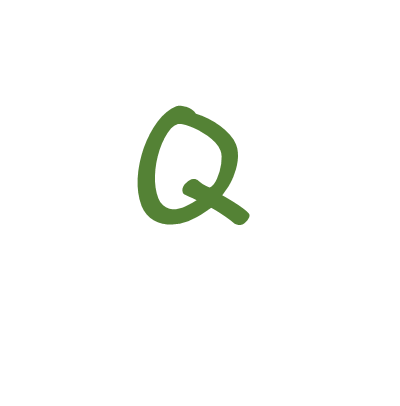 မေးခွန်း (Question/s) – မေးခွန်းများဖြေဆိုပါ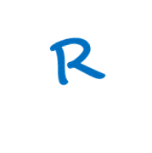 ပြန်လည်သုံးသပ်ချက် (Reflection) – မိမိ မည်သို့ခံစားရကြောင်း စေ့စေ့စပ်စပ်တွေးပါသင်ယူမှုဂျာနယ် (Learning Journal) – သင့်အဖြေနှင့်သုံးသပ်ချက်များကို သင်ယူမှုဂျာနယ်တွင်ရေးပါဖတ်ပါ (Read) – ပေးထားသည့်စာကိုဖတ်ပါ။ မှတ်စုရေးလိုကရေးပါ။လုပ်ဆောင်ချက် ၁.၂ - အားလုံးအကျုံးဝင်မှုက သင့်အတွက်မည်သို့အဓိပ္ပါယ်ဆောင်ပါသနည်း (၁၅ မိနစ်)သင်၏ဆရာ/မအလုပ်အကြောင်း၊ သင်ကြားရေးအလုပ်ခွင်ပြင်ပ ရပ်ရွာမှ သင့်ဘဝအကြောင်း စဥ်းစားပါ။ အောက်ပါမေးခွန်းများ ဖြေဆိုပြီး သင့်အတွက် အားလုံးအကျုံးဝင်မှု၏ အဓိပ္ပါယ်ကို စတင်သုံးသပ်ပါ။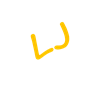 သင့်အတွေးအမြင်များကို သင်ယူမှုဂျာနယ်တွင် မှတ်သားပါ။၁. အားလုံးအကျုံးဝင်မှုကို မည်ကဲ့သို့နားလည်ပါသနည်း ၂. သင့်အတွက် အားလုံးအကျုံးဝင်မှုအလေ့အကျင့်က မည်သည့်အဓိပ္ပါယ်ဆောင်ပါသနည်း၃. ပညာ‌ရေးတစ်ခုတည်းနှင့် သက်ဆိုင်ပါသလား (သို့) အခြားအလုပ်ခွင်နှင့် လူမှုနယ်ပယ်တို့နှင်လည်း သက်ဆိုင်ပါသလား/ အရေးကြီးပါသလားဤကောက်နုတ်ချက်ကို နိုင်ငံတကာပညာရေးအဖွဲ့/ယူနက်စကို၏ ‘သင်ယူသူအားလုံးအတွက်ကမ်းသည့်လက်’ ကို မှီငြမ်းထားပါသည်။ (IBE, 2018) https://unesdoc.unesco.org/ark:/48223/pf0000137522_bur‘အားလုံးအကျုံးဝင်မှုမှာ လုပ်ငန်းစဥ်တစ်ရပ်ဖြစ်သည်။ ကျောင်းသူ/သားများအကြား ခြားနားချက်များကို တုံ့ပြန်ရာတွင် ပိုမိုကောင်းမွန်သည့် နည်းလမ်းများအား မဆုံးတမ်း ရှာဖွေခြင်းဖြစ်သည်။ အားလုံးအကျုံးဝင်မှုဖြင့်မတူကွဲပြားမှုအကြားနေထိုင်တတ်စေရန်မတူကွဲပြားမှုမှ လေ့လာတတ်စေရန် ရည်သန်ပါသည်။၁. အားလုံးအကျုံးဝင်မှုဖြင့် ကလေးတို့သင်ယူရာတွင် အခက်ကြုံစေသည့် အတားအဆီးများ ရှာဖွေရန်၊ ဖယ်ရှားရန်ဖြစ်ပါသည်။အတားအဆီးဖြစ်စေသည့် အကြောင်းများမှာ -ကျောင်းဖွဲ့စည်းပုံသင်ကြားပုံကလေးတို့ သင်ယူတတ်မြောက်မှုအပေ မိမိတို့၏အမြင်ကျောင်းများမှ ဤအတားအဆီးများကို ရှာဖွေကာ ကလေးတို့စာသင်ရာတွင် မည်မျှအခက်ကြုံစေကြောင်းစူးစမ်းရပါမည်။ ကျောင်းအတွင်း အားလုံးအကျုံးဝင်မှုတိုးတက်လာစေရန် ဖန်တီးမှုစွမ်းရည်နှင့် ပြဿနာဖြေရှင်းမှုများ အသုံးပြုကာ နည်းလမ်း ရှာနိုင်ပါသည်။၂. အားလုံးအကျုံးဝင်မှုမှ ကျောင်းသူ/သားအားလုံး၏ တက်ရောက်မှု၊ ပါဝင်ဆောင်ရွက်မှုနှင့် အောင်မြင်မှုကို တန်ဖိုးထားပါသည်။တက်ရောက်မှု – ကလေးတွေကျောင်းတက်နေပါသလား။ပါဝင်ဆောင်ရွက်မှု - ကျောင်းတွင် ကလေးတို့ ကောင်းမွန်၊ ပျော်ရွှင်သော သင်ယူမှုအတွေ့အကြုံရကြပါသလား။အောင်မြင်မှု - အစမ်းနှင့်စာမေးပွဲရလဒ်မျှသာမဟုတ်ဘဲ သင်ရိုးတစ်လျှောက် ကလေးတို့အောင်မြင်ဖို့ အ‌‌ရေးကြီး ပါသလား။၃. ဘေးဖယ်ခံရခြင်း၊ ဖဲကြဥ်ခံရခြင်း၊ အောင်မြင်မှုနည်းပါးခြင်းဘေးများ ကြုံနေရသော ကလေးတို့ကို အားလုံးအကျုံးဝင်မှုအရ အထူးဂရုစိုက်ပေးပါသည်။ ထိုကလေးများကို စစ်ဆေးရန်၊ ပညာရေးစနစ်အတွင်း ကလေးတို့၏ တက်ရောက်မှု၊ ပါဝင် ဆောင်ရွက်မှုနှင့် အောင်မြင်မှုတို့အတွက် ပံ့ပိုးပေးနိုင်ရေး လုပ်ငန်းရပ်များ ချမှတ်ပေးရန် မိမိတို့တွင် တာဝန်ရှိပါသည်။ ကမ္ဘာ တစ်ဝန်း ဆရာ/မ၊ မိသားစု၊ ရပ်ရွာလူထု၊ နိုင်ငံရေး၊ ဘာသာရေးခေါင်းဆောင်များ၊ ပညာရေးရုံးတို့ အပါအဝင် လူတိုင်းလူတိုင်း စာသင်ကျောင်းတွင်း အားလုံးအကျုံးဝင်အောင် ပါဝင်လုပ်ဆောင်ရန် အရေးကြီးပါသည်။၄. ၂၀၀၉ ခုနှစ်တွင် ယူနက်စကိုက အားလုံးအကျုံးဝင်သော ကျောင်းများသည်ပညာရေးအရထိရောက်ကြောင်းကျန်းမာရေးကောင်းသည့်ဝန်းကျင်ရှိကြောင်းကလေးအားလုံးကိုကာကွယ်ပေးကြောင်းကျား/မအလိုက်တုံ့ပြန်ပေးကြောင်း မှတ်သားခဲ့ပါသည်။၅-၆.  အားလုံးအကျုံးဝင်သည့်ကျောင်းများမှ အောက်ပါတို့ကိုအားပေးပါသည်ကလေးအားလုံး၊ ၎င်းတို့မိသားစုနှင့် ရပ်ရွာလူထုတို့ပါဝင်ဆောင်ရွက်မှု - ကျောင်းတွင်း မိတ်ဖွဲ့ခြင်း၊ ပါဝင် ဆောင်ရွက်ခြင်းတို့မှ မည်သည့်ကလေးကိုမျှ ဖယ်ကြဥ်မထားကြပါ။အားလုံးအကျုံးဝင်ကျောင်းများသည် ကျောင်းသူ/သားအားလုံးကို လက်ခံသော အခွင့်အရေးအခြေပြု၊ ကလေးပျော် ကျောင်းများဖြစ်ပါသည် ဆက်ဆံရေး အရေးကြီးပါသည် - ကလေးတို့အတူတကွလုပ်ကိုင်ကြကစားကြပုံ၊ ဆရာ/မနှင့်ကလေးတို့ အတူတကွ လုပ်ကိုင်ကြပုံ၊ ဆရာ/မအချင်းချင်း အတူတကွလုပ်ကိုင်ကြပုံ - ကလေးတိုင်းကို တန်ဖိုးထားပြီး သင်ကြားသင်ယူရေး လုပ်ငန်းစဥ်တွင် ပါဝင်ရန် အားပေးကြပုံတို့ ဖြစ်ပါသည်။လုပ်ဆောင်ချက် ၁.၃ အားလုံးအကျုံးဝင်မှုဖွင့်ဆိုချက် (၃၀ မိနစ်)ပြီးခဲ့သည့် စာဖတ်လေ့ကျင့်ခန်းမှ အားလုံးအကျုံးဝင်မှုအကြောင်း အနည်းငယ်လေ့လာခဲ့ပြီ။ သိထားသည့် အချက်အလက်များ ကို သင့်အတွေးအခေါ် ပိုမိုဖွံ့ဖြိုးစေရန် အမေးနှင့်အဖြေတွဲပေးရာတွင်သုံးပါ။ မျဥ်းကြောင်းဆွဲလိုကဆွဲ (သို့) သင်ယူမှုဂျာနယ်မှ ဇယားကိုကူးလိုကကူးနိုင်ပါသည်။ ဥပမာတစ်ခုပေးထားပါသည်။။အဖြေ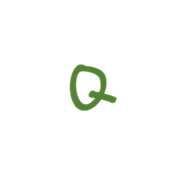 အထက်ပါအချက်အလက်နှင့် အဖြေများသုံးလျှက် အောက်ပါမေးခွန်းများကို သင်ယူမှု ဂျာနယ်တွင် ဖြေ‌ဆိုပါ။ ဖြစ်နိုင်လျှင် လုပ်ဖော်ကိုင်ဖက်တစ်ဦးနှင့် အဖြေတိုက်ပါ။                                      ၁. အားလုံးအကျုံးဝင်မှုဟူသည်အဘယ်နည်း။ သင်ယူမှုဂျာနယ်တွင်ရေးပါ။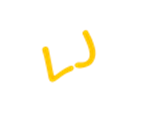 လုပ်ဆောင်ချက် ၁.၃ အဖြေ - အားလုံးအကျုံးဝင်မှုဖွင့်ဆိုချက်                                      ၁. အားလုံးအကျုံးဝင်မှုဟူသည်အဘယ်နည်း။ အားလုံးအကျုံးဝင်မှုသည် လုပ်ငန်းစဥ်တစ်ရပ်ဖြစ်သည်။ ကျောင်းသူ/သားများအကြား ခြားနားချက်ကို ပိုမိုကောင်းမွန်သည့် တုံ့ပြန်နည်းအား ဆုံးစမထင်သည့် ရှာဖွေမှုတစ်ရပ်လည်းဖြစ်ပါသည်။ ကလေးအားလုံး တက်တက်ကြွကြွ ကျောင်းတက်ကာ ပါဝင်လှုပ်ရှား၊ အောင်မြင်စေနိုင်ရေး အတားအဆီးများ ဖယ်ရှားပေးရန်ဖြစ်ပါသည်။လုပ်ဆောင်ချက် ၁.၄ တန်ဖိုးအထားခံရခြင်း (၂၀ မိနစ်)လုပ်ဆောင်ချက် ၁.၂ တွင်ဖတ်ခဲ့သည့် ကောက်နုတ်ချက်မှ ကလေးတိုင်း၊ လူငယ်တိုင်း၏ တက်ရောက်မှု၊ ပါဝင်လှုပ်ရှားမှုနှင့် အောင်မြင်မှုတို့ကို အားလုံးအကျုံးဝင်မှုမှ  တန်ဖိုးထားပုံကို ဦးတည်ဖော်ပြခဲ့ပါသည်။ ထိုအခြေခံသဘောတရား သုံးချက်ကို အသုံးပြုလျှက် မိမိ၏သင်ကြားရေးလုပ်ငန်း၊ ပညာရေးနှင့် သင်ကြားရေးပြင်ပ ဘဝတွင် မိမိအား တန်ဖိုးထားဖူးသည့် အတွေ့အကြုံများအကြောင်း စဥ်းစားပါ။ ပြန်လည်သုံးသပ်ပြီးလျှင် အောက်ပါဇယားကို ကူးယူ ဖြေကြားရန်။ ဥပမာတစ်ခုပေးထားပါသည်။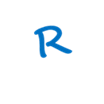 လုပ်ဆောင်ချက် ၁.၅ အားလုံးအကျုံးဝင်မှုအရေးကြီးပုံ (၄၅ မိနစ်)ယခင်လုပ်ဆောင်ချက်များတွင် အားလုံးအကျုံးဝင်မှုအကြောင်း စဥ်းစားပြီး အဓိပ္ပါယ်ဖွင့်ဆိုခဲ့ပြီ။အောက်ပါ ဗီဒီယို ၃ ကားကိုကြည့်ပြီး လက်ယာဖက်မှ မှတ်ချက်များကို လက်ဝဲဖက်မှ ဗီဒီယိုများနှင့်  မျဥ်းသွယ်ပြီး ဆက်ပေးပါ။ ဘယ်မှတ်ချက်က ဘယ်ဗီဒီယိုနှင့် တွဲပါမည်နည်း၊ ဥပမာတစ်ခုပေးထားပါသည်။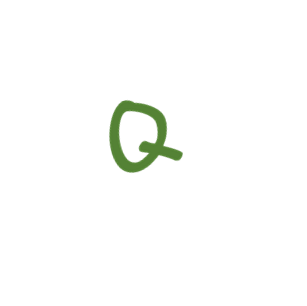 အဆိုနှင့် ဗီဒီယိုများအကြား ဆက်ပြီးလျှင် အောက်ပါမေးခွန်းများဖြေဆိုပါ။၁. အားလုံးအကျုံးဝင်မှုအရေးပါပုံကို ဗီဒီယိုတွင်မည်ကဲ့သို့သရုပ်ဖော်ထားပါသနည်း။သင်ပေးထားသည့် အားလုံးအကျုံးဝင်မှုအရေးပါပုံ အကြောင်းပြချက်နှင့် တူညီပါသလား (သို့) ခြားနားပါသလား။ဗီဒီယိုမှ အတွေးအမြင်များနှင့် သဘောတူ/သဘောကွဲလွဲပါသလား။ ရှင်းပြပါ။      အဖြေကို သင်ယူမှုဂျာနယ်တွင် မှတ်သားပြီး ဖြစ်နိုင်လျှင် လုပ်ဖော်ကိုင်ဖက်တစ်ဦးထံ ဝေမျှပါ။လုပ်ဆောင်ချက် ၁.၅ အဖြေ - အားလုံးအကျုံးဝင်မှုအရေးကြီးပုံယခုအခါ အားလုံးအကျုံးဝင်မှုသည် ကမ္ဘာတစ်ဝန်း အရေးကြီးသည့် ကိစ္စတစ်ရပ်ဖြစ်ကြောင်း သင်နားလည်လောက်ပါပြီ။ တိုင်းပြည်များ၊ နိုင်ငံသူ/သားများမှ ဖွံ့ဖြိုးတိုးတက်ကြီးပွားကာ ပျော်ရွှင်သော၊ အကျိုးဖြစ်ထွန်းသော နေထိုင်မှုဘဝ ဖြစ်စေရန် ကူညီပေးနိုင်သည့် နည်းလမ်းကောင်းတစ်ရပ်လည်းဖြစ်ပါသည်။ လူ့အဖွဲ့အစည်းအတွင်း လူတိုင်းကို တန်ဖိုးထားစေပါသည်။ မှတ်ချက်အတော်များများ ဗီဒီယိုသုံးခုလုံးနှင့် ချိတ်ဆက်နေကြောင်း သင်သတိထားမိပါလိမ့်မည်။အမြင်အထိအတွေ့အကြား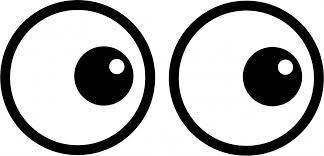 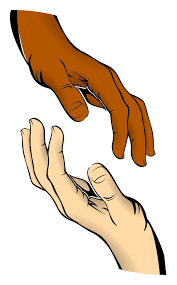 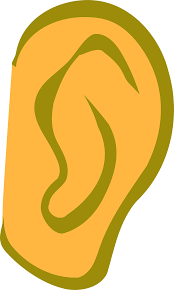 Source: https://pixabay.comSource: commons.wikimedia.org/Source: https://pixabay.comလုပ်ဆောင်ချက် ၁.၆ အားလုံးအကျုံးဝင်ပညာရေးကျောင်းဟူသည်အဘယ်နည်း (၄၅ မိနစ်)တွေးရန် - အောက်ပါပညာရေးကောလိပ်တစ်ခု၏ နိစ္စဓုဝ နေ့စဥ် လုပ်‌ငန်းဆောင်တာ ဥပမာများကိုဖတ်ပါ။ အားလုံးအကျုံးဝင် (သို့) အကျုံးမဝင်သည့် အလေ့အကျင့် ဖြစ်မဖြစ် ဆုံးဖြတ်ပါ။ ဥပမာနှစ်ခုပေးထားပါသည်။လုပ်ဆောင်ချက် ၁.၆ အားလုံးအကျုံးဝင်ပညာရေးကျောင်းဟူသည်အဘယ်နည်း (၄၅ မိနစ်)တွေးရန် - အောက်ပါပညာရေးကောလိပ်တစ်ခု၏ နိစ္စဓုဝ နေ့စဥ် လုပ်‌ငန်းဆောင်တာ ဥပမာများကိုဖတ်ပါ။ အားလုံးအကျုံးဝင် (သို့) အကျုံးမဝင်သည့် အလေ့အကျင့် ဖြစ်မဖြစ် ဆုံးဖြတ်ပါ။ ဥပမာနှစ်ခုပေးထားပါသည်။လုပ်ဆောင်ချက် ၁.၆ အားလုံးအကျုံးဝင်ပညာရေးကျောင်းဟူသည်အဘယ်နည်း (၄၅ မိနစ်)တွေးရန် - အောက်ပါပညာရေးကောလိပ်တစ်ခု၏ နိစ္စဓုဝ နေ့စဥ် လုပ်‌ငန်းဆောင်တာ ဥပမာများကိုဖတ်ပါ။ အားလုံးအကျုံးဝင် (သို့) အကျုံးမဝင်သည့် အလေ့အကျင့် ဖြစ်မဖြစ် ဆုံးဖြတ်ပါ။ ဥပမာနှစ်ခုပေးထားပါသည်။လုပ်ဆောင်ချက် ၁.၆ အားလုံးအကျုံးဝင်ပညာရေးကျောင်းဟူသည်အဘယ်နည်း (၄၅ မိနစ်)တွေးရန် - အောက်ပါပညာရေးကောလိပ်တစ်ခု၏ နိစ္စဓုဝ နေ့စဥ် လုပ်‌ငန်းဆောင်တာ ဥပမာများကိုဖတ်ပါ။ အားလုံးအကျုံးဝင် (သို့) အကျုံးမဝင်သည့် အလေ့အကျင့် ဖြစ်မဖြစ် ဆုံးဖြတ်ပါ။ ဥပမာနှစ်ခုပေးထားပါသည်။လုပ်ဆောင်ချက် ၁.၆ အဖြေ- အားလုံးအကျုံးဝင်ပညာရေးကျောင်းဟူသည်အဘယ်နည်းကျောင်းတစ်ကျောင်း/ကောလိပ်တစ်ခု အားလုံးအကျုံးဝင်စေရန် ကျောင်းသူ/သားနှင့်မိဘအားလုံး၏ လိုအပ်ချက်အားလုံးကို ထည့်သွင်းစဥ်းစားရန်လိုပါသည်။ အောက်ပါဥပမာတစ်ခုချင်းကြည့်ပြီး အဘယ်ကြောင့်ပေးထားသည့်အတိုင်းခွဲခြား ထားကြောင်း စဥ်းစားပါ။ အားလုံးအကျုံးဝင်ကျောင်းအဖြစ် မည်ကဲ့သို့ သိမှတ်နိုင်ပါသနည်း။ မိတ်ဆွေတစ်ယောက် (သို့) အုပ်စုငယ်တစ်ခုဖြင့် မိမိအတွေးကို (think, pair, share) ဆွေးနွေးပြီး သင်ယူမှုဂျာနယ်တွင် မှတ်စုရေးပါ။လုပ်ဆောင်ချက် ၁.၆ အဖြေ- အားလုံးအကျုံးဝင်ပညာရေးကျောင်းဟူသည်အဘယ်နည်းကျောင်းတစ်ကျောင်း/ကောလိပ်တစ်ခု အားလုံးအကျုံးဝင်စေရန် ကျောင်းသူ/သားနှင့်မိဘအားလုံး၏ လိုအပ်ချက်အားလုံးကို ထည့်သွင်းစဥ်းစားရန်လိုပါသည်။ အောက်ပါဥပမာတစ်ခုချင်းကြည့်ပြီး အဘယ်ကြောင့်ပေးထားသည့်အတိုင်းခွဲခြား ထားကြောင်း စဥ်းစားပါ။ အားလုံးအကျုံးဝင်ကျောင်းအဖြစ် မည်ကဲ့သို့ သိမှတ်နိုင်ပါသနည်း။ မိတ်ဆွေတစ်ယောက် (သို့) အုပ်စုငယ်တစ်ခုဖြင့် မိမိအတွေးကို (think, pair, share) ဆွေးနွေးပြီး သင်ယူမှုဂျာနယ်တွင် မှတ်စုရေးပါ။လုပ်ဆောင်ချက် ၁.၆ အဖြေ- အားလုံးအကျုံးဝင်ပညာရေးကျောင်းဟူသည်အဘယ်နည်းကျောင်းတစ်ကျောင်း/ကောလိပ်တစ်ခု အားလုံးအကျုံးဝင်စေရန် ကျောင်းသူ/သားနှင့်မိဘအားလုံး၏ လိုအပ်ချက်အားလုံးကို ထည့်သွင်းစဥ်းစားရန်လိုပါသည်။ အောက်ပါဥပမာတစ်ခုချင်းကြည့်ပြီး အဘယ်ကြောင့်ပေးထားသည့်အတိုင်းခွဲခြား ထားကြောင်း စဥ်းစားပါ။ အားလုံးအကျုံးဝင်ကျောင်းအဖြစ် မည်ကဲ့သို့ သိမှတ်နိုင်ပါသနည်း။ မိတ်ဆွေတစ်ယောက် (သို့) အုပ်စုငယ်တစ်ခုဖြင့် မိမိအတွေးကို (think, pair, share) ဆွေးနွေးပြီး သင်ယူမှုဂျာနယ်တွင် မှတ်စုရေးပါ။လုပ်ဆောင်ချက် ၁.၆ အဖြေ- အားလုံးအကျုံးဝင်ပညာရေးကျောင်းဟူသည်အဘယ်နည်းကျောင်းတစ်ကျောင်း/ကောလိပ်တစ်ခု အားလုံးအကျုံးဝင်စေရန် ကျောင်းသူ/သားနှင့်မိဘအားလုံး၏ လိုအပ်ချက်အားလုံးကို ထည့်သွင်းစဥ်းစားရန်လိုပါသည်။ အောက်ပါဥပမာတစ်ခုချင်းကြည့်ပြီး အဘယ်ကြောင့်ပေးထားသည့်အတိုင်းခွဲခြား ထားကြောင်း စဥ်းစားပါ။ အားလုံးအကျုံးဝင်ကျောင်းအဖြစ် မည်ကဲ့သို့ သိမှတ်နိုင်ပါသနည်း။ မိတ်ဆွေတစ်ယောက် (သို့) အုပ်စုငယ်တစ်ခုဖြင့် မိမိအတွေးကို (think, pair, share) ဆွေးနွေးပြီး သင်ယူမှုဂျာနယ်တွင် မှတ်စုရေးပါ။၄. အားလုံးအကျုံးဝင်ကျောင်း/ပညာရေးကောလိပ်ဟူသည်အဘယ်နည်းပြန်လှန်သုံးသပ်ချက်ယူနက်စကိုနှင့် နိုင်ငံတကာပညာရေးအဖွဲ့ မှ ‘သင်ယူသူအားလုံးအတွက်ကမ်းသည့်လက်’ တွင် အားလုံးအကျုံးဝင်ကျောင်း၏ အင်္ဂါ ၈ ရပ်ကို ပေးထားပါသည်။၁.၅ တွင်ရခဲ့သည့်အဖြေကိုစစ်ဆေးပြီး အောက်ပါအားလုံးအကျုံးဝင်သည့်ကျောင်း၏ အင်္ဂါ ၈ ရပ်နှင့် မည်သို့ဆက်စပ်ကြောင်း စဥ်းစားပါ။ ကျောင်းနှင့်ဆရာ/မများအနေဖြင့် မိမိတို့ကျောင်းမှ အားလုံးအကျုံးဝင်မှုအရေး တွေးတောနိုင်ရန် အင်္ဂါရပ်တစ်ခုစီအတွက် သုံးနိုင်သော မေးခွန်းတစ်စုံစီပါရှိပါသည်။ အောက်ပါအကွက်တွင်ရှိပါသည်။၄. အားလုံးအကျုံးဝင်ကျောင်း/ပညာရေးကောလိပ်ဟူသည်အဘယ်နည်းပြန်လှန်သုံးသပ်ချက်ယူနက်စကိုနှင့် နိုင်ငံတကာပညာရေးအဖွဲ့ မှ ‘သင်ယူသူအားလုံးအတွက်ကမ်းသည့်လက်’ တွင် အားလုံးအကျုံးဝင်ကျောင်း၏ အင်္ဂါ ၈ ရပ်ကို ပေးထားပါသည်။၁.၅ တွင်ရခဲ့သည့်အဖြေကိုစစ်ဆေးပြီး အောက်ပါအားလုံးအကျုံးဝင်သည့်ကျောင်း၏ အင်္ဂါ ၈ ရပ်နှင့် မည်သို့ဆက်စပ်ကြောင်း စဥ်းစားပါ။ ကျောင်းနှင့်ဆရာ/မများအနေဖြင့် မိမိတို့ကျောင်းမှ အားလုံးအကျုံးဝင်မှုအရေး တွေးတောနိုင်ရန် အင်္ဂါရပ်တစ်ခုစီအတွက် သုံးနိုင်သော မေးခွန်းတစ်စုံစီပါရှိပါသည်။ အောက်ပါအကွက်တွင်ရှိပါသည်။၄. အားလုံးအကျုံးဝင်ကျောင်း/ပညာရေးကောလိပ်ဟူသည်အဘယ်နည်းပြန်လှန်သုံးသပ်ချက်ယူနက်စကိုနှင့် နိုင်ငံတကာပညာရေးအဖွဲ့ မှ ‘သင်ယူသူအားလုံးအတွက်ကမ်းသည့်လက်’ တွင် အားလုံးအကျုံးဝင်ကျောင်း၏ အင်္ဂါ ၈ ရပ်ကို ပေးထားပါသည်။၁.၅ တွင်ရခဲ့သည့်အဖြေကိုစစ်ဆေးပြီး အောက်ပါအားလုံးအကျုံးဝင်သည့်ကျောင်း၏ အင်္ဂါ ၈ ရပ်နှင့် မည်သို့ဆက်စပ်ကြောင်း စဥ်းစားပါ။ ကျောင်းနှင့်ဆရာ/မများအနေဖြင့် မိမိတို့ကျောင်းမှ အားလုံးအကျုံးဝင်မှုအရေး တွေးတောနိုင်ရန် အင်္ဂါရပ်တစ်ခုစီအတွက် သုံးနိုင်သော မေးခွန်းတစ်စုံစီပါရှိပါသည်။ အောက်ပါအကွက်တွင်ရှိပါသည်။၄. အားလုံးအကျုံးဝင်ကျောင်း/ပညာရေးကောလိပ်ဟူသည်အဘယ်နည်းပြန်လှန်သုံးသပ်ချက်ယူနက်စကိုနှင့် နိုင်ငံတကာပညာရေးအဖွဲ့ မှ ‘သင်ယူသူအားလုံးအတွက်ကမ်းသည့်လက်’ တွင် အားလုံးအကျုံးဝင်ကျောင်း၏ အင်္ဂါ ၈ ရပ်ကို ပေးထားပါသည်။၁.၅ တွင်ရခဲ့သည့်အဖြေကိုစစ်ဆေးပြီး အောက်ပါအားလုံးအကျုံးဝင်သည့်ကျောင်း၏ အင်္ဂါ ၈ ရပ်နှင့် မည်သို့ဆက်စပ်ကြောင်း စဥ်းစားပါ။ ကျောင်းနှင့်ဆရာ/မများအနေဖြင့် မိမိတို့ကျောင်းမှ အားလုံးအကျုံးဝင်မှုအရေး တွေးတောနိုင်ရန် အင်္ဂါရပ်တစ်ခုစီအတွက် သုံးနိုင်သော မေးခွန်းတစ်စုံစီပါရှိပါသည်။ အောက်ပါအကွက်တွင်ရှိပါသည်။အားလုံးအကျုံးဝင်သည့်ကျောင်း/ပညာရေးကျောင်း၏ အင်္ဂါ ၈ ရပ်၁.  လူတိုင်းသည် မိမိတို့အားလက်ခံသည်ဟု ခံစားရပါသည်။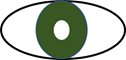 ကျောင်းရောက်သည့်အခါ ကျောင်းသူ/သား၊ မိဘနှင့်ဧည့်သည်များသည် မိမိတို့အား လက်ခံကြိုဆိုသည်ဟု ခံစားရပါသလားကျောင်းအကြောင်းရနိုင်သည့်အချက်အလက်များ သိရှိကြပါသလား၂. ကျောင်းသူ/သားအားလုံးကို ညီတူညီမျှတန်ဖိုးထားကြသည်။ကျောင်းသူ/သားအားလုံး၏လက်ရာများကို ကျောင်းတစ်ခွင်နှင့်စာသင်ခန်းများတွင်ပြသထားပါသလားကျောင်းသူ/သားများကို ကျောင်းလှုပ်ရှားမှုအားလုံးမှာ ပါဝင်ရန်အားပေးပါသလား၃. ကျောင်းသူ/သားအားလုံးအတွက် မျှော်လင့်ချက်မြင့်မြင့်မားမားထားပါသည်။ကျောင်းသူ/သားအားလုံးက အောင်မြင်မည်ဟုမျှော်လင့်ကြပါသလားကျောင်းသူ/သားတို့၏အောင်မြင်မှုကို ဂုဏ်ပြုကြပါသလား၄. ဝန်ထမ်းနှင့် ကျောင်းသူ/သားများလေးလေးစားစားဆက်ဆံကြသည်။ဝန်ထမ်းနှင့်ကျောင်းသူ/သားများအကြား ရင်းနှီးဖော်ရွေသည့်ဆက်ဆံရေးရှိပါသလားယဥ်ကျေးမှုအစဥ်အလာအမျိုးမျိုး၊ ဘာသာရေးယုံကြည်မှုအဖုံဖုံကို လေးစားမှုပြသကြပါသလား၅. ဝန်ထမ်းများနှင့်မိသားစုများသည် မိတ်ဖက်များဖြစ်ကြသည်။အိမ်နှင့် ကျောင်းအကြား ထိရောက်သော ဆက်သွယ်မှုရှိပါသလားမိမိတို့ကလေး၏ သင်ယူမှုကို ပံ့ပိုးရာတွင် မိမိတို့ပါဝင်ပတ်သက်နေသည်ဟု မိဘများထင်မြင်ပါသလား၆. ကျောင်းသူ/သားအားလုံးကျောင်းတက်နိုင်ကြသည်။ပါဝင်မှုနှင့်သင်ယူမှုတွင် ရှိနိုင်သည့် အတားအဆီးများကျော်လွှားနိုင်အောင်အားထုတ်ပါသလားမသန်စွမ်းသည့်ကလေးနှင့်လူကြီးများ အဆောက်အအုံနေရာတိုင်းရောက်အောင်သွားနိုင်ပါသလားပြောစကားမတူသည့် ကျောင်းသူ/သားများ ပါဝင်နိုင်အောင် ကူညီပေးပါသလား၇. ကျောင်းသူ/သားအားလုံးပါဝင်သင်ယူနိုင်စေရန် အကြီးတန်းဝန်ထမ်းများက ဆရာ/မတို့ကိုပံ့ပိုးပေးသည်။သင်ကြားရေးတိုးတက်ရေးရန် ရည်သန်သည့် ဝန်ထမ်းဖွံ့ဖြိုးရေး လုပ်ဆောင်ချက် မှန်မှန်ရှိပါသလား အကြီးတန်းဝန်ထမ်းများမှ စာသင်စဥ် ကြည့်ရှုလေ့လာပြီး တိုးတက်မှုအတွက်အကြံပြုကြပါသလားဆရာ/မအချင်းချင်း စာသင်စဥ်  ကြည့်ရှုလေ့လာရန် အခွင့်အလမ်းရှိပါသလား၈. ကျောင်းသူ/သားအားလုံး၏ တက်ရောက်မှု၊ ပါဝင်လုပ်ဆောင်မှုနှင့် အောင်မြင်မှုကို ကျောင်းမှစောင့်ကြည့်လေ့လာသည်။ ကျောင်းနှင့်သင်ခန်းစာအတွက် ကျောင်းခေါ်ချိန်စစ်ဆေးသည့် စနစ်ရှိပါသလားကျောင်းတက်ရောက်ရသည့်အတွက် ကျောင်းသူ/သားများ မည်သို့ခံစားရကြောင်းမှတ်ချက်ပေးခွင့် ရပါသလားကျောင်းသူ/သားတိုင်း၏တိုးတက်မှုနှင့်အောင်မြင်မှုကို လိုက်လံမှတ်သားပါသလားIBE, ၂၀၁၈. နိုင်ငံတကာပညာရေးအဖွဲ့' သင်ရိုးညွှန်းတမ်းဖွံ့ဖြိုးရေးသင်တန်းနည်းလမ်းများ ‘သင်ကြားသူအားလုံးအတွက်ကမ်းသည့်လက်’: အားလုံးအကျုံးဝင်ပညာရေးပံ့ပိုးမှုအရင်းအမြစ် (စာ ၄၇) http://www.ibe.unesco.org/sites/default/files/resources/ibe-crp-inclusiveeducation-2016_eng.pdf  [last accessed 09-03-2021] လုပ်ဆောင်ချက် ၁.၇ သင့်ပညာရေးကျောင်းက မည်မျှအကျုံးဝင်ပါသနည်း (၁၀ မိနစ်)လုပ်ဆောင်ချက် ၁.၅ ‘သင့်ပညာရေးကျောင်းကမည်မျှအကျုံးဝင်ပါသနည်း’ကို အသုံးပြုလျက် မိမိအတွေးနှင့် အနီးစပ်ဆုံး ကိန်းဂဏန်းတစ်ခုကို ဖော်ထုတ်ပါ။လုပ်ဆောင်ချက် ၁.၈ အားလုံးအကျုံးဝင်စာသင်ခန်းဟူသည် အဘယ်နည်း (၄၅ မိနစ်)ဦးစွာ မိမိတို့ပညာရေးကောလိပ်တွင် အသုံးအများဆုံး (အထက်စီးမှမြင်ရသည့်) စာသင်ခန်းစနစ်ပုံကြမ်းကို A4စက္ကူပေါ်ဆွဲပြီး နောင်သုံးရန်သိမ်းထားပါ။  အခြေခံအင်္ဂါရပ်များဖြစ်သည့် တံခါး၊ ပြတင်းပေါက်၊ သင်ပုန်း (အသေတပ်ဆင်ထားသည့်အရာများ) ထည့်သွင်းရေးဆွဲပါ။ အောက်တွင် နမူနာပေးထားပါသည်။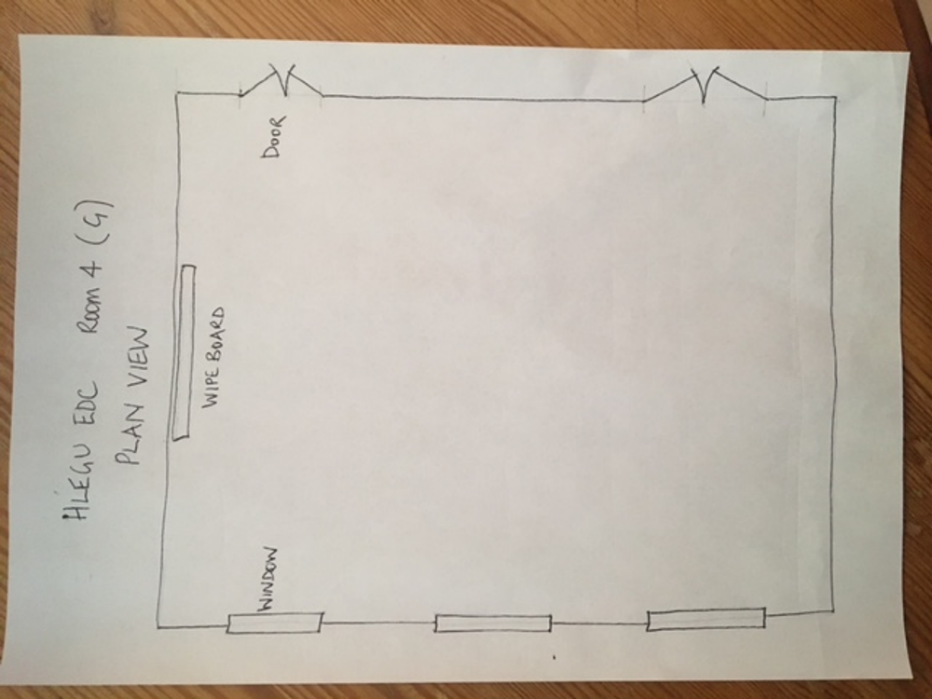 လုပ်ဆောင်ချက် ၁.၉ မိမိတို့လက်ရှိစာသင်ခန်းများ မည်မျှအကျုံးဝင်ကြပါသနည်းနောက်လုပ်ဆောင်ချက်တွင် မျက်စိမှိတ်ထားပြီး သင်အကြိုက်ဆုံး အတန်းတစ်တန်းတက်နေသည်ဟု စိတ်ကူးယဥ်ပါ။                  ၁. စာသင်ခန်းအသွင်အပြင်ကိုစိတ်ကူးပါ။ စိတ်ထဲတွင် ပြတင်းပေါက်၊ အဝင်ပေါက်၊ စားပွဲ၊ စာအုပ်၊ သင်ပုန်းနှင့် 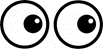                       ကျောင်းသူ/သားအားလုံးကို ဖြည်းဖြည်းချင်းကြည့်ပါ။                 ၂. ကျောင်းသူ/သားများအပေါ်စိတ်ကူးပြီးအာရုံစိုက်ပါ။ ဘယ်နှစ်ယောက်ရှိပါသနည်း။ ဘာလုပ်နေကြပါသနည်း။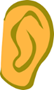                   သူတို့ဘယ်လိုအသံထွက်နေပါသနည်း။ အခြားဘာအသံများကြားရပါသေးသနည်း။                  ၃. ယခုအခါ သင်နှင့်သင့်ကျောင်းသူ/သားများ အတန်းတွင်း ခံစားရပုံကို စိတ်ကူးယဥ်ပါ။                    ပျော်ရွှင်/ပျင်းရိ/စိတ်လှုပ်ရှား/စိတ်ဝင်စား/လျစ်လျူရှု နေပါသလား။ ကြိုးစားဖို့ အားမပေးဘဲ ထားပါသလား။သင်ယူမှုဂျာနယ်တွင် စက်ဝိုင်းသုံးခုဆွဲပါ (အောက်တွင်ကြည့်)။ စိတ်ကူးပုံဖော်ဖို့ အထောက်အကူပြုပါမည်။ ခေါင်းစဥ် တစ်ခုချင်းအောက် မှတ်စုရေးပါ။လုပ်ဆောင်ချက် ၁.၈ 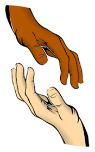 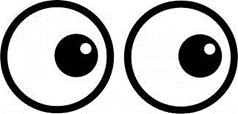 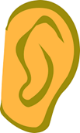 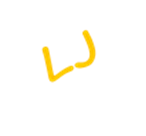 ၈. အားလုံးအကျုံးဝင်ကျောင်း/ပညာ‌ရေးကျောင်း၏ အင်္ဂါရပ် ၈ ခု၁. ကလေးအားလုံးထည့်တွေးပြီးသင်ကြားရေးကိုပြင်ဆင်သည်သင်ခန်းစာလုပ်ဆောင်ချက်များတွင်ကလေးတို့၏စိတ်ဝင်စားမှုနှင့် အတွေ့အကြုံကို ထည့်တွေးပါသလားသင်ကြားနည်းအမျိုးမျိုးသုံးပါသလားသင်ခန်းစာလုပ်ဆောင်ချက်၏ ရည်ရွယ်ချက်ကို ကလေးတို့နားလည်ပါသလား၂. သင်ခန်းစာတွင် ကလေးအားလုံးပါလာအောင် အားပေးသည်ကလေးအားလုံးကို အမည်တပ်‌ခေါ်ပါသလားကလေးတို့စိတ်ဝင်စားစေမည့် သင်ကြားရေးပစ္စည်းများရှိပါသလားသင်ခန်းစာအတွင်း စကားပြောနိုင်သည်ဟု ကလေးတို့ခံစားရပါသလား၃. ကလေးတို့ကိုယ်တိုင် မိမိတို့၏သင်ယူမှုတွင် တက်တက်ကြွကြွပါဝင်သည်ကလေးတို့အား မိမိတို့၏သင်ယူမှုတွင်တာဝန်ယူရန် အားပေးပါသလားစာသင်ခန်းဝန်းကျင်က လွတ်လပ်သောသင်ယူမှုကို အားပေးပါသလား၄. ကလေးအချင်းချင်း ၎င်းတို့သင်ယူမှုတွင် ပံ့ပိုးကြရန်အားပေးသည်ခုံစီထားပုံမှ ကလေးတို့ခွန်းတုံ့ခွန်းပြန်ဆက်ဆံရန် အားပေးပါသလားရံဖန်ရံခါ ကလေးတို့ အတွဲလိုက်၊ အုပ်စုဖွဲ့လျက် လုပ်ကြရန် သင်ကမျှော်လင့်ပါသလားသင်ခန်းစာရည်မှန်းချက်ကို ပေါက်မြောက်အောင် ကလေးအချင်းချင်းကူညီကြပါသလား၅. ကလေးတို့အခက်ကြုံသည့်အခါ ပံ့ပိုးပေးသည်အခက်ကြုံသည့် ကလေးများကို ဆရာ/မမှစောင့်ကြည့်ပြီး ရှာဖွေပါသလားအကူအညီတောင်းနိုင်သည်ဟု ကလေးတို့ ခံစားရပါသလား၆. အတန်းတွင်း စည်းကမ်းကို အပြန်အလှန်လေးစားမှုအပေါ် တည်ဆောက်ထားသည် အလှည့်ကျစကားပြော၊ နားထောင်ရန် ချမှတ်ထားသည့် စည်းကမ်းများ ရှိပါသလားစာသင်ခန်းစည်းကမ်းများ တရားမျှတသည်ဟု ကလေးတို့ခံစားရပါသလားအနိုင်ကျင့်မှုကို တားမြစ်ပါသလား၇. ကလေးတို့ စိတ်ပူပန်သည့်အခါ၊ စိတ်ဆိုးသည့်အခါ သူတို့စကားပြောနိုင်သူရှိသည်ဟုခံစားရသည်ကလေးတို့၏ ပူပင်မှုကိုနားထောင်ပါသလားကလေးတို့နှင့် သီးသန့်စကားပြောရန် ဆရာ/မတို့အချိန်ပေးပါသလား၈. စစ်ဆေးအကဲဖြတ်မှုက ကလေးအားလုံး၏ အောင်မြင်မှုကို ထောက်ကူပေးသည်သင်ယူမှုကို အားပေးရန် ဆရာ/မတို့ စစ်ဆေးအကဲဖြတ်မှုကို သုံးပါသလားကလေးတို့လုပ်ထားသည့်အပေါ် အပြုသဘောဆောင် တုံ့ပြန်ပါသလားအစမ်းစာမေးပွဲနှင့်စာမေးပွဲကြီးအတွက် ကလေးတို့စာပြန်‌‌နွှေးရန် ကူညီပါသလားတစ်ခုတည်းစုစည်းထားသည့် စာမေးပွဲစနစ်အတွင်း၌ပင် ဆရာ/မတို့မှမတူကွဲပြားမှုကို လေးစားကြပါ သလား။လုပ်ဆောင်ချက် ၁.၁၀ မိမိစာသင်ခန်းကို တိုးတက်ကောင်းမွန်စေခြင်း (၄၅ မိနစ်)သင်အကြိုက်ဆုံးစာသင်ခန်းပုံကြမ်းကိုပြန်ကြည့်ပါ။ ‘ကြည့်ရတာ၊ ကြားရတာ၊ ခံစားရတာ’အတွက်မှတ်စုကိုသုံးပြီး စာသင်ခန်းအားမည်ကဲ့သို့ တိုးတက်ကောင်းမွန်အောင် လုပ်မည်ဖြစ်ကြောင်း၊ အားလုံးအကျုံးဝင်မှု တိုးတက်ကောင်းမွန်အောင် မည်သည့်လုပ်ဆောင်ချက်များလုပ်မည်ဖြစ်ကြောင်း ပုံကြမ်းအပေါ် မှတ်စုရေးပါ။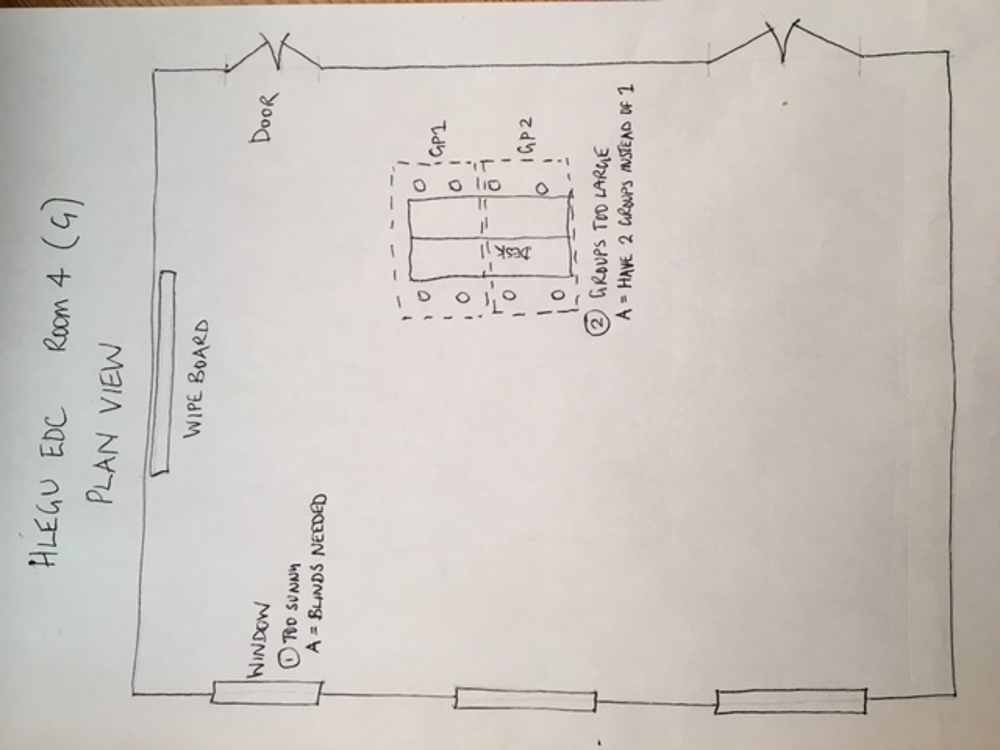 ၁.၁၂ မိမိကိုယ်မိမိစစ်ဆေးအကဲဖြတ်ခြင်း - သင်ကအားလုံးအကျုံးဝင်သည့်ဆရာ/မလား (၂၀ မိနစ်)ဤတိုက်ဆိုင်စစ်ဆေးစာရင်းဖြင့် မိမိက အားလုံးအကျုံးဝင်သည့် ဆရာ/မဟုတ်မဟုတ် စဥ်းစားပါ။ အဆိုတစ်ခုချင်းကို   ဂရုတစိုက် ရိုးသားစွာ အမှတ်ပေးပါ။ ရလဒ်ကို မိမိ၏ CPD အစီအစဥ်အတွက် အချက်အလက်ရယူရန်နှင့် ဖော်ဆောင်ရန်သုံးနိုင်ပါသည်။ သင်ယူမှုဂျာနယ်တွင်‌ရေးပါ။ကျွန်တော်/ကျွန်မသည် အားလုံးအကျုံးဝင်သင်ကြားနည်းသုံးသည့် အားလုံးအကျုံးဝင် ဆရာ/မဖြစ်ကာ အတန်းတွင်း ကလေးတိုင်းကို ထိထိရောက်ရောက် သင်ကြားရန် ရည်ရွယ်ပါသည်။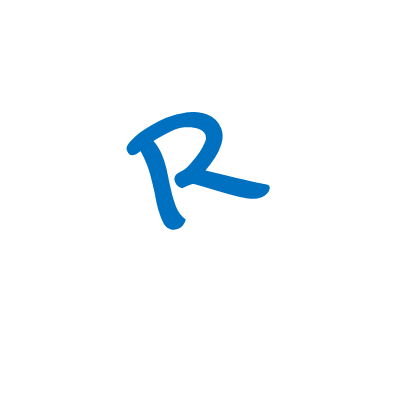 လုပ်ဆောင်ချက် ၁.၁၃ - သင်မည်မျှအကျုံးဝင်ပါသနည်း (၁၀ မိနစ်)သင်မည်မျှအကျုံးဝင်ပါသနည်း။ တွေးတော၊ လုပ်ဖော်ကိုင်ဖက်တစ်ဦးနှင့်တွဲဖက်ပြီး ဝေမျှပါ။ သင်ယူမှုဂျာနယ်တွင် အဖြေတစ်ခု တိုတိုရေးပါ။လုပ်ဆောင်ချက် ၁.၁၄ မိမိကိုယ်တိုင်သင်ကြားရေးအလေ့အကျင့်တိုးတက်စေခြင်း (၃၀ မိနစ်)စောစောပိုင်းက လုပ်ဆောင်ချက်အတွက် မိမိ၏အဖြေများအပေါ် ပြန်လည်သုံးသပ်ရန် အရေးကြီးပါသည်။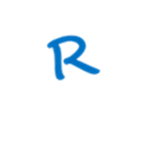 အခင်းအကျင်း- ဌာနမှူးက သင့်စာသင်ခန်းအတွင်း အားလုံးအကျုံးဝင်မှုအလေ့အကျင့်အကြောင်းမေးမြန်းရန် တွေ့ဆုံလိုပါသည်။ အောက်ပါမေးခွန်းများကို စေ့စေ့စပ်စပ်တွေးစေပါသည်။ သင်ကြားရေး ဂျာနယ်တွင် မှတ်စုရေးပါ-အတန်းတွင်းရှိ ကျောင်းသူ/သားအားလုံး ၎င်းတို့၏ တက်ရောက်မှု၊ ပါဝင်မှုနှင့်အောင်မြင်မှုများကို တန်ဖိုး ထားသည်ဟု ခံစားရပါသလား။မည်ကဲ့သို့စူးစမ်းနိုင်ပါမည်နည်းတန်ဖိုးထားသည်ဟု ခံစားရအောင် ၎င်းတို့အား မည်ကဲ့သို့ ကူညီနိုင်ပါမည်နည်းအတန်းတွင်း/ကောလိပ်တွင်း မိန်းကလေးများမှ ညီတူညီမျှပါဝင်ပြီး အောင်မြင်ရန် အားပေးပါသလား။မိန်းကလေးများ ပါဝင်လာအောင် မည်ကဲ့သို့လုပ်ဆောင်နိုင်ပါမည်နည်းသင်က အားလုံးအကျုံးဝင်သည့် ဆရာ/မဖြစ်ပါသလား။အားလုံးအကျုံးဝင်မှုအကြောင်း ကျောင်းသူ/သားများနားလည်အောင် မည်သို့ကူညီနိုင်ပါမည်နည်း။